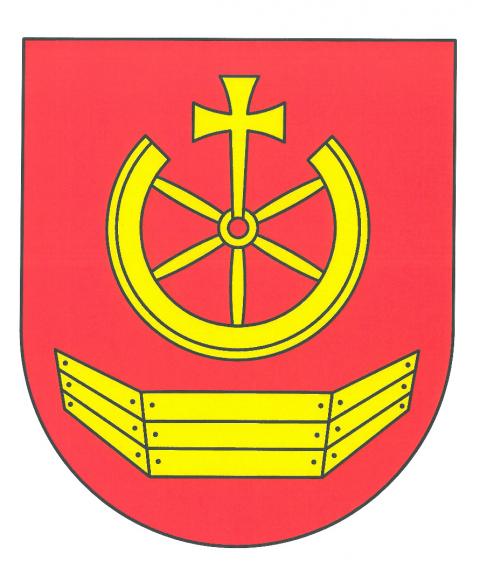 SPECYFIKACJA WARUNKÓW ZAMÓWIENIAw postępowaniu pod nazwą:„Demontaż, odbiór i bezpieczne składowanie wyrobów zawierających azbest z terenu gminy Kuślin”o wartości zamówienia nieprzekraczającej progów unijnych, o jakich stanowi art. 3 ustawy 
z dnia 11.09.2019 r. - Prawo zamówień publicznych (Dz. U. z 2019 r. poz. 2019 ze zm.).Przedsięwzięcie dofinansowane jest ze środków Wojewódzkiego Funduszu Ochrony Środowiska i Gospodarki Wodnej.NR POSTĘPOWANIA (nr referencyjny):IDGO.271.1.2.2022                                                                                                                           Zatwierdzam                                                                                                               Mieczysław SkrzypczakKuślin 2022I. INFORMACJE OGÓLNE : 1. Nazwa oraz adres zamawiającego: Gmina KuślinAdres: 64-316 Kuślin, ul. Emilii Sczanieckiej 4nr tel. +48 61 44 72 722e-mail: urzad@kuslin.pladres strony internetowej: www.bip.kuslin.plGodziny urzędowania: poniedziałek-piątek 07:30-15:30NIP 788-19-16-730REGON 631258916Komunikacja w przedmiotowym postępowaniu o udzielenie zamówienia odbywa się przy użyciu środków komunikacji elektronicznej, za pośrednictwem Platformy zakupowej Zamawiającego dostępnej pod adresem: https://platformazakupowa.pl/pn/kuslin (dalej: Platforma).Adres strony internetowej, na której prowadzone jest postępowanie oraz adres strony internetowej, na której udostępniane będą zmiany i wyjaśnienia treści SWZ oraz inne dokumenty zamówienia bezpośrednio związane z postępowaniem o udzielenie zamówienia: https://platformazakupowa.pl/pn/kuslin  Na powyższej stronie (Platformie) udostępniane będą wszelkie dokumenty związane z prowadzoną procedurą.2. Tryb udzielenia zamówieniaZamówienie zostanie udzielone na podstawie trybu podstawowego bez negocjacji, o którym mowa w art. 275 pkt 1 ustawy z 11 września 2019 r. – Prawo zamówień publicznych (Dz.U. 2021 poz. 1129 ze zm.) – dalej: ustawa Pzp.3.Wykonawcy/podwykonawcy/podmioty trzecie udostępniające wykonawcy swój potencjała). Wykonawcą jest osoba fizyczna, osoba prawna albo jednostka organizacyjna nieposiadająca osobowości prawnej, która oferuje na rynku wykonanie robót budowlanych lub obiektu budowlanego, dostawę produktów lub świadczenie usług lub ubiega się o udzielenie zamówienia, złożyła ofertę lub zawarła umowę w sprawie zamówienia publicznego.b). Zamawiający nie zastrzega możliwości ubiegania się o udzielenie zamówienia wyłącznie przez wykonawców, o których mowa w art. 94 ustawy Pzp, tj. mających status zakładu pracy chronionej, spółdzielnie socjalne oraz innych wykonawców, których głównym celem lub głównym celem działalności ich wyodrębnionych organizacyjnie jednostek, które będą realizowały zamówienie, jest społeczna i zawodowa integracja osób społecznie marginalizowanych.c). Zamówienie może zostać udzielone wykonawcy, który:spełnia warunki udziału w postępowaniu opisane w rozdziale II podrozdziale 8 SWZ,nie podlega wykluczeniu na podstawie art. 108 ust. 1 ustawy Pzp, oraz art. 109 ust 1 pkt 1, 3, 4,6, 8złożył ofertę niepodlegającą odrzuceniu na podstawie art. 226 ust. 1 ustawy Pzp.d). Wykonawcy mogą wspólnie ubiegać się o udzielenie zamówienia. W takim przypadku:Wykonawcy występujący wspólnie są zobowiązani do ustanowienia pełnomocnika do reprezentowania ich w postępowaniu albo do reprezentowania ich w postępowaniu i zawarcia umowy w sprawie przedmiotowego zamówienia publicznego.Wszelka korespondencja będzie prowadzona przez zamawiającego wyłącznie z pełnomocnikiem.e). Potencjał podmiotu trzeciegoW celu potwierdzenia spełnienia warunków udziału w postępowaniu, wykonawca może polegać na potencjale podmiotu trzeciego na zasadach opisanych w art. 118–123 ustawy Pzp. Podmiot trzeci, na potencjał którego wykonawca powołuje się w celu wykazania spełnienia warunków udziału w postępowaniu, nie może podlegać wykluczeniu na podstawie art. 108 ust. 1 oraz art. 109 ust 1 pkt 1, 3, 4, 6, 8 ustawy Pzp.f). PodwykonawstwoZamawiający nie zastrzega obowiązku osobistego wykonania przez wykonawcę kluczowych zadań.Podwykonawca nie może podlegać wykluczeniu na podstawie art. 108 ust. 1 oraz art. 109 ust 1 pkt 1, 3, 4, 6, 8 ustawy Pzp.4. Komunikacja w postępowaniu1. Osobą uprawnioną do kontaktu z Wykonawcami jest:  Natalia Batura nr tel. +48 61 44 72 728Zamawiający będzie przekazywał wykonawcom informacje w formie elektronicznej za pośrednictwem platformazakupowa.pl. Informacje dotyczące odpowiedzi na pytania, zmiany specyfikacji, zmiany terminu składania i otwarcia ofert Zamawiający będzie zamieszczał na platformie w sekcji “Komunikaty”. Korespondencja, której zgodnie z obowiązującymi przepisami adresatem jest konkretny Wykonawca, będzie przekazywana w formie elektronicznej za pośrednictwem platformazakupowa.pl do konkretnego wykonawcy.Wykonawca jako podmiot profesjonalny ma obowiązek sprawdzania komunikatów i wiadomości bezpośrednio na platformazakupowa.pl przesłanych przez zamawiającego, gdyż system powiadomień może ulec awarii lub powiadomienie może trafić do folderu SPAM.Zamawiający, zgodnie z Prezesa Rady Ministrów z dnia 30 grudnia 2020 r. w sprawie sposobu sporządzania i przekazywania informacji oraz wymagań technicznych dla dokumentów elektronicznych oraz środków komunikacji elektronicznej w postępowaniu o udzielenie zamówienia publicznego lub konkursie (Dz. U. z 2020 r., poz. 2452), dalej: “Rozporządzenie w sprawie środków komunikacji”), określa niezbędne wymagania sprzętowo - aplikacyjne umożliwiające pracę na platformazakupowa.pl, tj.: stały dostęp do sieci Internet o gwarantowanej przepustowości nie mniejszej niż 512 kb/s,- komputer klasy PC lub MAC o następującej konfiguracji: pamięć min. 2 GB Ram, procesor Intel IV 2 GHZ lub jego nowsza wersja, jeden z systemów operacyjnych,- MS Windows 7, Mac Os x 10 4, Linux, lub ich nowsze wersje,zainstalowana dowolna przeglądarka internetowa, w przypadku Internet Explorer minimalnie wersja 10 0.,włączona obsługa JavaScript,zainstalowany program Adobe Acrobat Reader lub inny obsługujący format plików .pdf, Platformazakupowa.pl działa według standardu przyjętego w komunikacji sieciowej - kodowanie UTF8,- Oznaczenie czasu odbioru danych przez platformę zakupową stanowi datę oraz dokładny czas (hh:mm:ss) generowany wg. czasu lokalnego serwera synchronizowanego z zegarem Głównego Urzędu Miar.- Wykonawca, przystępując do niniejszego postępowania o udzielenie zamówienia publicznego: akceptuje	warunki	korzystania	z	platformazakupowa.pl	określone	w Regulaminie zamieszczonym na stronie internetowej pod linkiem w zakładce „Regulamin" oraz uznaje go za wiążący, zapoznał i stosuje się do Instrukcji składania ofert/wniosków dostępnej pod linkiem: https://platformazakupowa.pl/strona/45-instrukcji. Zamawiający nie ponosi odpowiedzialności za złożenie oferty w sposób niezgodny z Instrukcją korzystania z platformazakupowa.pl, w szczególności za sytuację, gdy zamawiający zapozna się z treścią oferty przed upływem terminu składania ofert (np. złożenie oferty w zakładce „Wyślij wiadomość do zamawiającego”).Taka oferta zostanie uznana przez Zamawiającego za ofertę handlową i nie będzie brana pod uwagę w przedmiotowym postępowaniu ponieważ nie został spełniony obowiązek narzucony w art. 221 Ustawy Prawo Zamówień Publicznych.Zamawiający informuje, że instrukcje korzystania z platformazakupowa.pl dotyczące w szczególności logowania, składania wniosków o wyjaśnienie treści SWZ, składania ofert oraz innych czynności podejmowanych w niniejszym postępowaniu przy użyciu platformazakupowa.pl znajdują się w zakładce „Instrukcje dla Wykonawców" na stronie internetowej pod adresem: https://platformazakupowa.pl/strona/45-instrukcje5. Wizja lokalna	Zamawiający nie przewiduje możliwości ani nie wymaga od Wykonawców złożenia oferty po odbyciu wizji lokalnej. Wszystkie dokumenty niezbędne do realizacji zamówienia udostępnione zostały na stronach internetowych wskazanych w SWZ.6. Podział zamówienia na części	Zamawiający nie dokonuje podziału zamówienia na części. Tym samym zamawiający nie dopuszcza składania ofert częściowych, o których mowa w art. 7 pkt 15 ustawy Pzp.Uzasadnienie:Brak podziału zamówienia na części podyktowany jest troską o prawidłowe wykonanie zamówienia. Konieczność skoordynowania działań różnych Wykonawców realizujących poszczególne części zamówienia w jednym czasie stanowi poważne zagrożenie dla właściwego wykonania zamówienia. Rezygnacja z podziału zamówienia na części, ma na celu właściwy nadzór nad realizacją zadania, jakim jest usuwanie odpadów niebezpiecznych.7. Oferty wariantoweZamawiający nie dopuszcza możliwości, złożenia oferty wariantowej, o której mowa w art. 92 ustawy Pzp tzn. oferty przewidującej odmienny sposób wykonania zamówienia niż określony w niniejszej SWZ.8. Katalogi elektroniczne:Zamawiający nie wymaga złożenia ofert w postaci katalogów elektronicznych.9. Umowa ramowa: Zamawiający nie przewiduje zawarcia umowy ramowej, o której mowa w art. 311–315 ustawy Pzp.10. Aukcja elektronicznaZamawiający nie przewiduje przeprowadzenia aukcji elektronicznej, o której mowa w art. 308 ust. 1 ustawy Pzp.11. Zamówienia, o których mowa w art.2014 ust 1 pkt 7 ustawy PzpZamawiający przewiduje możliwość udzielania zamówień na podstawie art. 214 ust. 1 pkt 7 ustawy Pzp czyli zamówienia polegającego na powtórzeniu podobnych  usług na poziomie 30 % procent udziału w całkowitej wartości zamówienia. 12. Rozliczenie w walutach obcych Zamawiający nie przewiduje rozliczenia w walutach obcych.13. Zwrot kosztów udziału w postępowaniu Zamawiający nie przewiduje zwrotu kosztów udziału w postępowaniu.14. Zaliczki na poczet udzielenia zamówieniaZamawiający nie przewiduje udzielenia zaliczek na poczet wykonania zamówienia.15. Unieważnienie postępowaniaZamawiający unieważnia postępowanie o udzielenie zamówienia na podstawie art. 255 ust. 1, 2, 3, 4, 5, 6, 7 ustawy Pzp tj.: jeżeli:1) nie zostanie złożona żadna oferta;2) wszystkie oferty będą podlegały odrzuceniu;3) cena lub koszt najkorzystniejszej oferty lub oferta z najniższą ceną przewyższy kwotę, którą zamawiający zamierza przeznaczyć na sfinansowanie zamówienia, chyba że zamawiający będzie mógł zwiększyć tę kwotę do ceny lub kosztu najkorzystniejszej oferty;4) w przypadkach, o których mowa w art.248 ust. 3, art. 249 i art. 250 ust. 2, zostały złożone oferty dodatkowe o takiej samej cenie lub koszcie;5) wystąpi istotna zmiana okoliczności powodująca, że prowadzenie postępowania lub wykonanie zamówienia nie leży w interesie publicznym, czego nie można było wcześniej przewidzieć;6) postępowanie będzie obarczone niemożliwą do usunięcia wadą uniemożliwiającą zawarcie niepodlegającej unieważnieniu umowy w sprawie zamówienia publicznego;7) wykonawca nie wniesie wymaganego zabezpieczenia należytego wykonania umowy lub uchylił się od zawarcia umowy w sprawie zamówienia publicznego, z uwzględnieniem art. 263 ustawy Pzp;Ponadto zgodnie z art. 256 ustawy Pzp Zamawiający może unieważnić postępowanie o udzielenie zamówienia odpowiednio przed upływem terminu do składania wniosków o dopuszczenie do udziału w postępowaniu albo przed upływem terminu składania ofert, jeżeli wystąpiły okoliczności powodujące, że dalsze prowadzenie postępowania jest nieuzasadnione.O unieważnieniu postępowania o udzielenie zamówienia zamawiający zawiadomi równocześnie wykonawców, którzy złożyli oferty –podając uzasadnienie faktyczne i prawne.Poza możliwością unieważnienia postępowania o udzielenie zamówienia na podstawie art. 255 oraz art. 256 ustawy Pzp, zamawiający przewiduje możliwość unieważnienia postępowania, jeżeli środki publiczne, które zamierzał przeznaczyć na sfinansowanie całości lub części zamówienia, nie zostaną mu przyznane zgodnie z art. 257 pkt 1 ustawy Pzp16. Pouczenie o środkach ochrony prawnejWykonawcom, a także innemu podmiotowi, jeżeli ma lub miał interes w uzyskaniu zamówienia oraz poniósł lub może ponieść szkodę w wyniku naruszenia przez zamawiającego przepisów ustawy, przysługują środki ochrony prawnej na zasadach przewidzianych w dziale IX ustawy Pzp (art. 505–590).17. Ochrona danych osobowych zebranych przez zamawiającego w toku postępowaniaZgodnie z art. 13 ust. 1 i 2 rozporządzenia Parlamentu Europejskiego i Rady (UE) 2016/679 z dnia 27 kwietnia 2016 r. w sprawie ochrony osób fizycznych w związku z przetwarzaniem danych osobowych i w sprawie swobodnego przepływu takich danych oraz uchylenia dyrektywy 95/46/WE (ogólne rozporządzenie o ochronie danych) (Dz. Urz. UE L 119 z 04.05.2016, str. 1, ze zm.), dalej „RODO”, informujemy, że:administratorem Pani/Pana danych osobowych jest Wójt gminy Kuślin z siedzibą w Kuślinie przy ul. Emilii Sczanieckiej 4, 64-316 Kuślin, email: urzad@kuslin.pl;administrator wyznaczył Inspektora Danych Osobowych, z którym można się kontaktować pod adresem e-mail: iod@kuslin.pllub pod numerem telefonu: 61 4472720;Pani/Pana dane osobowe przetwarzane będą na podstawie art. 6 ust. 1 lit. c RODO 
w celu związanym z przedmiotowym postępowaniem o udzielenie zamówienia publicznego, prowadzonym w trybie podstawowym bez przeprowadzenia negocjacji;odbiorcami Pani/Pana danych osobowych będą osoby lub podmioty, którym udostępniona zostanie dokumentacja postępowania w oparciu o art. 74 ustawy Pzp;Pani/Pana dane osobowe będą przechowywane, zgodnie z art. 78 ust. 1 ustawy Pzp przez okres 4 lat od dnia zakończenia postępowania o udzielenie zamówienia, a jeżeli czas trwania umowy przekracza 4 lata, okres przechowywania obejmuje cały czas trwania umowy w sprawie zamówienia publicznego;obowiązek podania przez Panią/Pana danych osobowych bezpośrednio Pani/Pana dotyczących jest wymogiem ustawowym określonym w przepisanych ustawy Pzp, związanym z udziałem w postępowaniu o udzielenie zamówienia publicznego;w odniesieniu do Pani/Pana danych osobowych decyzje nie będą podejmowane w sposób zautomatyzowany, stosownie do art. 22 RODO;posiada Pani/Pan:na podstawie art. 15 RODO prawo dostępu do danych osobowych Pani/Pana dotyczących (w przypadku, gdy skorzystanie z tego prawa wymagałoby po stronie administratora niewspółmiernie dużego wysiłku może zostać Pani/Pan zobowiązana do wskazania dodatkowych informacji mających na celu sprecyzowanie żądania, 
w szczególności podania nazwy lub daty postępowania o udzielenie zamówienia publicznego lub konkursu albo sprecyzowanie nazwy lub daty zakończonego postępowania o udzielenie zamówienia);na podstawie art. 16 RODO prawo do sprostowania Pani/Pana danych osobowych (skorzystanie z prawa do sprostowania nie może skutkować zmianą wyniku postępowania o udzielenie zamówienia publicznego ani zmianą postanowień umowy w zakresie niezgodnym z ustawą Pzp oraz nie może naruszać integralności protokołu oraz jego załączników);na podstawie art. 18 RODO prawo żądania od administratora ograniczenia przetwarzania danych osobowych z zastrzeżeniem okresu trwania postępowania 
o udzielenie zamówienia publicznego lub konkursu oraz przypadków, o których mowa w art. 18 ust. 2 RODO (prawo do ograniczenia przetwarzania nie ma zastosowania w odniesieniu do przechowywania, w celu zapewnienia korzystania ze środków ochrony prawnej lub w celu ochrony praw innej osoby fizycznej lub prawnej, lub z uwagi na ważne względy interesu publicznego Unii Europejskiej lub państwa członkowskiego);prawo do wniesienia skargi do Prezesa Urzędu Ochrony Danych Osobowych, gdy uzna Pani/Pan, że przetwarzanie danych osobowych Pani/Pana dotyczących narusza przepisy RODO;  nie przysługuje Pani/Panu:w związku z art. 17 ust. 3 lit. b, d lub e RODO prawo do usunięcia danych osobowych;prawo do przenoszenia danych osobowych, o którym mowa w art. 20 RODO;na podstawie art. 21 RODO prawo sprzeciwu, wobec przetwarzania danych osobowych, gdyż podstawą prawną przetwarzania Pani/Pana danych osobowych jest art. 6 ust. 1 lit. c RODO;przysługuje Pani/Panu prawo wniesienia skargi do organu nadzorczego na niezgodne z RODO przetwarzanie Pani/Pana danych osobowych przez administratora. Organem właściwym dla przedmiotowej skargi jest Urząd Ochrony Danych Osobowych, 
ul. Stawki 2, 00-193 WarszawaII WYMAGANIA STAWIANE WYKONAWCY 1. Przedmiot zamówieniaPrzedmiotem zamówienia jest wykonywanie usługi pn. „Demontaż, odbiór i bezpieczne składowanie wyrobów zawierających azbest z terenu gminy Kuślin”W ramach projektu zaplanowano, że wyroby zawierające azbest zostaną usunięte z 85 obiektów, a masa wycofanych z użytkowania i unieszkodliwionych wyrobów zawierających azbest będzie wynosić ok. 191 mg Zadanie będzie polegać na:a) demontażu, odbiorze, transporcie i bezpiecznym składowaniu wyrobów zawierających azbest o kodach odpadów 17 06 01* i 17 06 05* (przyjęto ilość 120 Mg) b) odbiorze, transporcie i bezpiecznym składowaniu wyrobów zawierających azbest o kodach odpadów 17 06 01* i 17 06 05*, w sytuacji gdy ich demontaż został już uprzednio dokonany (przyjęto ilość 71 Mg).Zakres zadania obejmuje:a) organizację i zabezpieczenie miejsc wykonywania usług,b) zdemontowanie wyrobów azbestowych na wskazanych przez Zamawiającego nieruchomościach,c) zabezpieczenie wyrobów azbestowych zgodnie z obowiązującymi przepisami,d) potwierdzenie przyjęcia wyrobów zawierających azbest od właściciela nieruchomości poprzez protokół odbioru azbestu z każdego obiektu podpisany przez właściciela obiektu i Wykonawcę (protokół odbioru powinien zawierać oświadczenie Wykonawcy o prawidłowości wykonania prac oraz o oczyszczeniu terenu z pyłu azbestowego, z zachowaniem właściwych przepisów technicznych i sanitarnych, zgodnie z rozporządzeniem Ministra Gospodarki, Pracy i Polityki Społecznej z dnia 2 kwietnia 2004 r. w sprawie sposobów i warunków bezpiecznego użytkowania i usuwania wyrobów zawierających azbest (Dz. U. z 2004 r. Nr 71, poz. 649 ze zm.),e) uporządkowanie miejsca odbioru,f) transport odebranych odpadów na składowisko uprawnione do przyjęcia na stałe odpadów zawierających azbest,g) przekazanie odpadów na składowisko posiadające odpowiednie zezwolenie na unieszkodliwianie tego rodzaju odpadów- Demontaż, odbiór, transport i utylizacja wyrobów zawierających azbest powinno odbywać  się zgodnie z :ustawą z dnia 14 grudnia 2012 r. o odpadach (t. j. Dz. U. z 2021 r. poz. 779 ze zm.),ustawą z dnia 27 kwietnia 2001 r. Prawo ochrony środowiska (t. j. Dz. U. z 2020 r. poz. 1219 ze zm.),Ustawą z dnia 19 czerwca 1997 r. o zakazie stosowania wyrobów zawierających azbest (t. j. Dz. U. z 2020 r. poz. 1680),ustawą z dnia 7 lipca 1994 r. Prawo budowlane (t. j. Dz. U. z 2020 r., poz. 1333 ze zm.),rozporządzeniem Ministra Gospodarki, Pracy i Polityki Socjalnej z dnia 2 kwietnia 2004 r. w sprawie sposobów i warunków bezpiecznego użytkowania i usuwania wyrobów zawierających azbest (Dz.U. Nr 71, poz. 649 z  zm.),rozporządzeniem Ministra Gospodarki i Pracy z dnia 14 października 2005 r. w sprawie zasad bezpieczeństwa i higieny pracy przy zabezpieczaniu i usuwaniu wyrobów zawierających azbest oraz programu szkolenia w zakresie bezpiecznego użytkowania takich wyrobów (Dz.U. Nr 216, poz. 1824 z późn. zm.),rozporządzeniem Ministra Gospodarki z dnia 13 grudnia 2010 r. w sprawie wymagań w zakresie wykorzystywania wyrobów zawierających azbest oraz wykorzystania i oczyszczania instalacji lub urządzeń, w których były lub są wykorzystywane wyroby zawierające azbest (Dz.U. z 2011 r., Nr 8, poz. 31 z późn. zm.),przepisami o ruchu drogowym oraz o przewozie drogowym towarów niebezpiecznych oraz wszelkich innych przepisach szczególnych dotyczących transportu odpadów danego rodzaju.rozporządzeniem Ministra Infrastruktury z dnia 23 czerwca 2003 r. w sprawie informacji dotyczącej bezpieczeństwa i ochrony zdrowia (Dz. U. z 2003 r. Nr 120, poz. 1126).- Zamawiający sukcesywnie przekazywał będzie Wykonawcy w formie pisemnej (pocztą elektroniczną oraz tradycyjną) wykazy nieruchomości, z których należy usunąć wyroby zawierające azbest. Wykaz będzie zawierał adres posesji, na której znajduje się odpad azbestowy, imię i nazwisko właściciela, jego adres, nr telefonu kontaktowego (o ile posiada), rodzaj wyrobu, szacunkową ilość, informację o potrzebnym demontażu wyrobów lub sposób ich składowania na posesji. W dniu podpisania Umowy o świadczenie usług objętych przedmiotem zamówienia, Wykonawca zobowiązany będzie do podpisania Umowy powierzenia przetwarzania danych osobowych dotyczących danych osobowych przekazywanych przez Zamawiającego w wykazach nieruchomości.Wykonawca jest zobowiązany do poinformowania właścicieli nieruchomości:o terminie przystąpienia do demontażu wyrobów zawierających azbest z dachu budynku z wyprzedzeniem co najmniej 14 dniowymo terminie odbioru wyrobów zawierających azbest z wyprzedzeniem co najmniej 3-dniowym (wcześniej zdemontowanych)  za zgodą właściciela budynku terminy te mogą nie zostać zachowane i Wykonawca może przystąpić do realizacji usługi wcześniejWykonawca dokona:demontażu i odbioru zdemontowanych przez siebie wyrobów zawierających azbest w terminie zadeklarowanym w ofercie nie później niż 40 dni od przesłania na pocztę elektroniczną wykazu posesji do realizacji,odbioru wyrobów zawierających azbest zgromadzonych na posesji (bez demontażu) w terminie zadeklarowanym w ofercie, nie później niż 30 dni od przesłania na pocztę elektroniczną wykazu posesji do realizacji.Wykonawca zobowiązany jest każdorazowo do uzyskania potwierdzenia demontażu i odbioru lub odbioru wyrobów zawierających azbest przez właściciela posesji.Wykonawca zobowiązany jest do prowadzenia szczegółowej rejestracji przewożonych wyrobów zawierających azbest i potwierdzenia przyjęcia odpadów w karcie przekazania odpadów wygenerowanej w systemie BDO z wyszczególnieniem daty odbioru, rodzaju odpadów oraz ich ilościZ uwagi na fakt, iż podane ilości wyrobów zawierających azbest określone zostały w sposób szacunkowy, Zamawiający zastrzega, że ilości te w trakcie realizacji umowy mogą ulec zmianie (zmniejszeniu lub zwiększeniu) podczas faktycznego ważenia odpadów, z powodu ich szacowania w m2 przez wnioskodawców i przyjętego uśrednionego założenia, że 1 m2 płyty azbestowo – cementowej waży 15 kg.- W przypadku, gdy ilość odpadów azbestowych będzie inna (mniejsza bądź większa) niż określona w SWZ Wykonawca nie będzie miał żadnych roszczeń wobec Zamawiającego z tego tytułu, w tym także roszczeń odszkodowawczych. Rzeczywista wartość umowy zostanie ustalona na podstawie protokołów odbioru wyrobów zawierających azbest z terenu Gminy Pcim i nie będzie mniejsza niż 30% wartości ustalonej pierwotnie w umowie. Wspólny Słownik Zamówień: Kody CPV:90650000-8 Usługi usuwania azbestu 90512000-9-Usługi transportu odpadów 45262660-5- Usuwanie azbestuWszystkie wymagania określone w wskazanych w SWZ stanowią wymagania minimalne, a ich spełnienie jest obligatoryjne. Niespełnienie ww. wymagań minimalnych będzie skutkować odrzuceniem oferty jako niezgodnej z warunkami zamówienia na podstawie art. 226 ust. 1 pkt 5 ustawy Pzp.2. Rozwiązania równoważne	nie dotyczy3. Wymagania w zakresie zatrudniania przez wykonawcę lub podwykonawcę osób na podstawie stosunku pracyZamawiający stawia wymóg w zakresie zatrudnienia przez wykonawcę lub podwykonawcę na podstawie stosunku pracy osób wykonujących niżej wskazane czynności w zakresie realizacji zamówienia. Wymóg dotyczy każdej części przedmiotu zamówienia.Zgodnie z art. 95 ust 1 ustawy Pzp, Zamawiający wymaga zatrudnienia przez Wykonawcę/Podwykonawcę na podstawie stosunku pracy osób zajmujących się demontażem oraz transportem wyrobów zawierających azbest.2. Sposób weryfikacji zatrudnienia tych osób:Zamawiający zastrzega sobie prawo do dokonania kontroli zatrudnienia przez Państwową Inspekcję Pracy na każdym etapie realizacji przedmiotu zamówienia celem sprawdzenia spełnienia ww. warunku Uprawnienia zamawiającego w zakresie kontroli spełniania przez wykonawcę wymagań związanych z zatrudnianiem osób:Celem zweryfikowania niniejszego Zamawiający wymaga złożenia oświadczenia przez wykonawcę o spełnieniu w/w warunku. Zamawiający zastrzega sobie prawo do ponownego złożenia aktualnego oświadczenia przez Wykonawcę na każdym etapie realizacji przedmiotu zamówienia. Sankcje z tytułu niespełnienia wymagań związanych z zatrudnianiem osób:Za niedopełnienie wymogu zatrudnienia na podst. Umowy o pracę osób wykonujących czynności określone powyżej Zamawiający przewiduje karę umowną – w wysokości kwoty minimalnego wynagrodzenia za pracę, ustalonego na podstawie przepisów o minimalnym wynagrodzeniu za pracę (obowiązujących na dzień zawarcia niniejszej umowy), za każdą osobę w stosunku do której stwierdzono niedopełnienie obowiązku zatrudnienia na podst. Umowy o pracę.3. W trakcie realizacji zamówienia na każde wezwanie Zamawiającego w wyznaczonym w tym wezwaniu terminie Wykonawca przedłoży Zamawiającemu wskazane poniżej dowody w celu potwierdzenia spełnienia wymogu zatrudnienia na podstawie umowy o pracę przez Wykonawcę lub Podwykonawcę osób wykonujących wskazane czynności w trakcie realizacji zamówienia:a). oświadczenie Wykonawcy lub Podwykonawcy o zatrudnieniu na podstawie umowy o pracę osób wykonujących czynności, których dotyczy wezwanie Zamawiającego. Oświadczenie to powinno zawierać w szczególności: dokładne określenie podmiotu składającego oświadczenie, datę złożenia oświadczenia, wskazanie, że objęte wezwaniem czynności wykonują osoby zatrudnione na podstawie umowy o pracę wraz ze wskazaniem liczby tych osób, rodzaju umowy o pracę i wymiaru etatu oraz podpis osoby uprawnionej do złożenia oświadczenia w imieniu Wykonawcy lub Podwykonawcy,b). poświadczoną za zgodność z oryginałem odpowiednio przez Wykonawcę lub Podwykonawcę kopię umowy/umów o pracę osób wykonujących w trakcie realizacji zamówienia czynności, których dotyczy ww. oświadczenie wykonawcy lub Podwykonawcy (wraz z dokumentem regulującym zakres obowiązków, jeżeli został sporządzony). Kopia umowy/umów powinna zostać zanonimizowana w sposób zapewniający ochronę danych osobowych pracowników, zgodnie z obowiązującymi przepisami prawa (tj. w szczególności bez adresów, nr PESEL pracowników). Informacje takie jak: imię i nazwisko, data zawarcia umowy, rodzaj umowy o pracę i wymiar etatu powinny być możliwe do zidentyfikowania,c). zaświadczenie właściwego oddziału ZUS, potwierdzające opłacanie przez Wykonawcę lub Podwykonawcę składek na ubezpieczenia społeczne i zdrowotne z tytułu zatrudnienia na podstawie umów o pracę za ostatni okres rozliczeniowy,d). poświadczoną za zgodność z oryginałem odpowiednio przez Wykonawcę lub Podwykonawcę kopię dowodu potwierdzającego zgłoszenie pracownika przez pracodawcę do ubezpieczeń, zanonimizowaną w sposób zapewniający ochronę danych osobowych pracowników, zgodnie z obowiązującymi przepisami prawa.4. W przypadku nie przedstawienia dokumentów o których mowa w pkt. 4 Wykonawca zapłaci Zamawiającemu karę umowną w wysokości 0,2 % wynagrodzenia brutto całości zadania, za każdy dzień zwłoki.5. W przypadku utrzymywania się stanu zaniechania zatrudnienia którejkolwiek z osób, na podstawie umowy o pracę przez okres dłuższy niż 2 tygodnie, Zamawiającemu przysługuje prawo odstąpienia od umowy i naliczenia kary umownej. 4. Wymagania w zakresie zatrudniania osób, o których mowa w art. 96 ust. 2 pkt 2 ustawy PzpZamawiający nie żąda przedmiotowych środków dowodowych.5. Informacja o przedmiotowych środkach dowodowychZamawiający nie żąda przedmiotowych środków dowodowych. 6. Termin wykonania umowy Zamawiający wymaga, aby zamówienie zostało wykonane w terminie. - 4 miesięcy od dnia podpisania umowy7. Informacja o warunkach udziału w postępowaniu o udzielenie zamówieniaNa podstawie art. 112 ustawy Pzp, zamawiający określa warunek/warunki udziału w postępowaniudotyczący/-e:1. zdolności do występowania w obrocie gospodarczym: Zamawiający nie określa szczegółowego warunku w tym zakresie.2. uprawnień do prowadzenia określonej działalności gospodarczej lub zawodowej, o ile wynika to z odrębnych przepisów:Zamawiający wymaga, aby zamówienie było realizowane przez Wykonawcę wpisanego do prowadzonego przez Marszałka Województwa rejestru podmiotów, o którym mowa w art. 49 ust. 1 ustawy z dnia 14 grudnia 2012 r. o odpadach (Dz. U. z 2021 r. poz. 779, ze zm), w zakresie wytwarzania i transportu wyrobów zawierających azbest o kodach odpadów 17 06 01* i 17 06 05* w wyniku świadczenia usług (w rozumieniu art. 3 ust. 1 pkt 32 ustawy o odpadach).  W przypadku Wykonawców wspólnie ubiegających się o udzielenie zamówienia, warunek powinni spełniać ci Wykonawcy bądź Wykonawca, którzy wykonają usługę do której realizacji te uprawnienia są wymagane.W takim przypadku wykonawcy wspólnie ubiegający się o udzielenie zamówienia dołączają odpowiednio do oferty oświadczenie, z którego wynika, którą część usługi wykonają poszczególni Wykonawcy.sytuacji ekonomicznej lub finansowej:Zamawiający nie stawia warunku.zdolności technicznej lub zawodowej:Zamawiający nie stawia warunku.8. Podstawy wykluczeniaZamawiający wykluczy z postępowania wykonawców, wobec których zachodzą podstawy wykluczenia, o których mowa w art. 108 ust. 1 oraz art. 109 ust 1 pkt 1, 3, 4, 6, 8 ustawy Pzp.9. Wykaz podmiotowych środków dowodowychDOKUMENTY SKŁADANE RAZEM Z OFERTĄ:1. Oferta składana jest pod rygorem nieważności w formie elektronicznej lub w postaci elektronicznej opatrzonej podpisem zaufanym lub podpisem osobistym lub kwalifikowanym podpisem elektronicznym.2. Wykonawca dołącza do oferty oświadczenie o niepodleganiu wykluczeniu oraz spełnianiu warunków udziału w postępowaniu w zakresie wskazanym – zał nr 5 i nr 6 3. Oświadczenie składane jest pod rygorem nieważności w formie elektronicznej lub w postaci elektronicznej opatrzonej podpisem zaufanym, lub podpisem osobistym lub kwalifikowanym podpisem elektronicznym.4. Oświadczenie składają odrębnie:- wykonawca/każdy spośród wykonawców wspólnie ubiegających się o udzielenie zamówienia. W takim przypadku oświadczenie potwierdza brak podstaw wykluczenia wykonawcy oraz spełnianie warunków udziału w postępowaniu w zakresie, w jakim każdy z wykonawców wykazuje spełnianie warunków udziału w postępowaniu;- podmiot trzeci, na którego potencjał powołuje się wykonawca celem potwierdzenia spełnienia warunków udziału w postępowaniu. W takim przypadku oświadczenie potwierdza brak podstaw  wykluczenia podmiotu oraz spełnianie warunków udziału w postępowaniu w zakresie, w jakim podmiot udostępnia swoje zasoby wykonawcy;- podwykonawcy, na których zasobach wykonawca nie polega przy wykazywaniu spełnienia warunków udziału w postępowaniu. W takim przypadku oświadczenie potwierdza brak podstaw wykluczenia podwykonawcy.5. Samooczyszczenie – w okolicznościach określonych w art. 108 ust. 1 pkt 1, 2, 5 i 6 lub art. 109 ust. 1 pkt 2–10 ustawy Pzp, wykonawca nie podlega wykluczeniu jeżeli udowodni zamawiającemu, że spełnił łącznie następujące przesłanki:1. naprawił lub zobowiązał się do naprawienia szkody wyrządzonej przestępstwem, wykroczeniem lub swoim nieprawidłowym postępowaniem, w tym poprzez zadośćuczynienie pieniężne;2. wyczerpująco wyjaśnił fakty i okoliczności związane z przestępstwem, wykroczeniem lub swoim nieprawidłowym postępowaniem oraz spowodowanymi przez nie szkodami, aktywnie współpracując odpowiednio z właściwymi organami, w tym organami ścigania lub zamawiającym;3. podjął konkretne środki techniczne, organizacyjne i kadrowe, odpowiednie dla zapobiegania dalszym przestępstwom, wykroczeniom lub nieprawidłowemu postępowaniu, w szczególności:a) zerwał wszelkie powiązania z osobami lub podmiotami odpowiedzialnymi za nieprawidłowe postępowanie wykonawcy,b) zreorganizował personel,c) wdrożył system sprawozdawczości i kontroli,d) utworzył struktury audytu wewnętrznego do monitorowania przestrzegania przepisów, wewnętrznych regulacji lub standardów,e) wprowadził wewnętrzne regulacje dotyczące odpowiedzialności i odszkodowań za nieprzestrzeganie przepisów, wewnętrznych regulacji lub standardów.Zamawiający ocenia, czy podjęte przez wykonawcę czynności są wystarczające do wykazania jego rzetelności, uwzględniając wagę i szczególne okoliczności czynu wykonawcy, a jeżeli uzna, że nie są wystarczające, wyklucza wykonawcę.6. Do oferty wykonawca załącza również:a) Pełnomocnictwo- Gdy umocowanie osoby składającej ofertę nie wynika z dokumentów rejestrowych, wykonawca, który składa ofertę za pośrednictwem pełnomocnika, powinien dołączyć do oferty dokument pełnomocnictwa obejmujący swym zakresem umocowanie do złożenia oferty lub do złożenia oferty i podpisania umowy.-W przypadku wykonawców ubiegających się wspólnie o udzielenie zamówienia wykonawcy zobowiązani są do ustanowienia pełnomocnika. Dokument pełnomocnictwa, z treści którego będzie   wynikało umocowanie do reprezentowania w postępowaniu o udzielenie zamówienia tych wykonawców należy załączyć do oferty.Pełnomocnictwo powinno być załączone do oferty i powinno zawierać w szczególności wskazanie:-postępowania o zamówienie publiczne, którego dotyczy,-wszystkich wykonawców ubiegających się wspólnie o udzielenie zamówienia wymienionych z nazwy z określeniem adresu siedziby,-ustanowionego pełnomocnika oraz zakresu jego umocowania.Wymagana forma:Pełnomocnictwo powinno zostać złożone w formie elektronicznej lub w postaci elektronicznej opatrzonej podpisem zaufanym, lub podpisem osobistym lub kwalifikowanym podpisem elektronicznymDopuszcza się również przedłożenie elektronicznej kopii dokumentu poświadczonej za zgodność z oryginałem przez notariusza, tj. podpisanej kwalifikowanym podpisem elektronicznym osoby posiadającej uprawnienia notariusza.b) Oświadczenie wykonawców wspólnie ubiegających się o udzielenie zamówieniaWykonawcy wspólnie ubiegający się o udzielenie zamówienia, spośród których tylko jeden spełnia warunek dotyczący uprawnień, są zobowiązani dołączyć do oferty oświadczenie, z którego wynika, które roboty budowlane, dostawy lub usługi wykonają poszczególni wykonawcy.Wykonawcy wspólnie ubiegający się o udzielenie zamówienia mogą polegać na zdolnościach tych z wykonawców, którzy wykonają roboty budowlane lub usługi, do realizacji których te zdolności są wymagane. W takiej sytuacji wykonawcy są zobowiązani dołączyć do oferty oświadczenie, z którego wynika, które roboty budowlane, dostawy lub usługi wykonają poszczególni wykonawcy.Wymagana forma:Wykonawcy składają oświadczenia w formie elektronicznej lub w postaci elektronicznej opatrzonej podpisem zaufanym, lub podpisem osobistym lub kwalifikowanym podpisem elektronicznym osoby upoważnionej do reprezentowania wykonawców zgodnie z formą reprezentacji określoną w dokumencie rejestrowym właściwym dla formy organizacyjnej lub innym dokumencie.c) Przedmiotowe środki dowodowe wskazane w rozdziale II podrozdziale 5Zamawiający nie żąda przedmiotowych środków dowodowych wskazanych w rozdziale II podrozdziale 5 d) Formularz oferty- Załącznik nr 1 do SWZ Wymagana forma:Formularz musi być złożony w formie elektronicznej lub w postaci elektronicznej opatrzonej podpisem zaufanym, lub podpisem osobistym lub kwalifikowanym podpisem elektronicznym osobyupoważnionej do reprezentowania wykonawców zgodnie z formą reprezentacji określoną w dokumencie rejestrowym właściwym dla formy organizacyjnej lub innym dokumencie.e) Zobowiązanie podmiotu trzeciego- Zobowiązanie podmiotu udostępniającego zasoby lub inny podmiotowy środek dowodowy potwierdza, że stosunek łączący wykonawcę z podmiotami udostępniającymi zasoby gwarantuje rzeczywisty dostęp do tych zasobów oraz określa w szczególności:- zakres dostępnych wykonawcy zasobów podmiotu udostępniającego zasoby;- sposób i okres udostępnienia wykonawcy i wykorzystania przez niego zasobów podmiotu udostępniającego te zasoby przy wykonywaniu zamówienia;- czy i w jakim zakresie podmiot udostępniający zasoby, na zdolnościach którego wykonawca polega w odniesieniu do warunków udziału w postępowaniu dotyczących wykształcenia, kwalifikacji zawodowych lub doświadczenia, zrealizuje roboty budowlane lub usługi, których wskazane zdolności dotyczą.Wymagana forma:Zobowiązanie musi być złożone w formie elektronicznej lub w postaci elektronicznej opatrzonej podpisem zaufanym, lub podpisem osobistym lub kwalifikowanym podpisem elektronicznym osoby upoważnionej do reprezentowania wykonawców zgodnie z formą reprezentacji określoną w dokumencie rejestrowym właściwym dla formy organizacyjnej lub innym dokumencie.f). Potwierdzenie wniesienia wadiumZamawiający nie żąda wniesienia wadiumg). Zastrzeżenie tajemnicy przedsiębiorstwa – w sytuacji, gdy oferta lub inne dokumenty składanew toku postępowania będą zawierały tajemnicę przedsiębiorstwa, wykonawca, wraz z przekazaniem takich informacji, zastrzega, że nie mogą być one udostępniane, oraz wykazuje, że zastrzeżone informacje stanowią tajemnicę przedsiębiorstwa w rozumieniu przepisów ustawy z 16 kwietnia 1993 r. o zwalczaniu nieuczciwej konkurencji (Dz. U. 2020, poz. 1913).Wymagana formaDokument musi być złożony w formie elektronicznej lub w postaci elektronicznej opatrzonej podpisem zaufanym, lub podpisem osobistym osoby upoważnionej do reprezentowaniawykonawców zgodnie z formą reprezentacji określoną w dokumencie rejestrowym właściwym dla formy organizacyjnej lub innym dokumencie.h) Informacje dotyczące wykonawcy (Załącznik nr 2 do SWZ) – w tym dokumencie wykonawca składaoświadczenie w zakresie: czy wybór oferty wykonawcy będzie prowadził do powstania u zamawiającego obowiązku podatkowegoWymagana forma:Oświadczenie musi być złożone w formie elektronicznej lub w postaci elektronicznej opatrzonej podpisem zaufanym, lub podpisem osobistym lub kwalifikowanym podpisem elektronicznym osoby upoważnionej do reprezentowania wykonawców zgodnie z formą reprezentacji określoną w dokumencie rejestrowym właściwym dla formy organizacyjnej lub innym dokumencie.2. DOKUMENTY SKŁADANE NA WEZWANIEWykaz podmiotowych środków dowodowych – dotyczy wszystkich częściZgodnie z art. 274 ust. 1 ustawy Pzp, zamawiający przed wyborem najkorzystniejszej oferty wezwie wykonawcę, którego oferta została najwyżej oceniona, do złożenia w wyznaczonym terminie, nie krótszym niż 5 dni, aktualnych na dzień złożenia, następujących podmiotowych środków dowodowych:1). wykaz osób skierowanych przez Wykonawcę do realizacji zamówienia publicznego,w szczególności odpowiedzialnych za świadczenie usług, kontrolę jakości lub kierowanie robotami budowlanymi wraz z informacjami na temat ich kwalifikacji zawodowych, uprawnień, doświadczenia i wykształcenia niezbędnych do wykonania zamówienia publicznego, a także zakresu wykonywanych przez nie czynności i informacją o podstawie dysponowania tymi osobami- załącznik nr 3. Zakres ww. dokumentu musi potwierdzać spełnienie odpowiednio warunku określonego w rozdziale II podrozdziale 7.- Informacja o warunkach udziału w postępowaniu o udzielenie zamówienia – odpowiednio dla części postępowania, na które złożona jest oferta. Wzór wykazu znajduje się w Załączniku nr 2 do SWZ. W przypadku Wykonawców wspólnie ubiegających się o zamówienie dokument ten składa przynajmniej jeden z Wykonawców;Wymagana forma:Dokument musi być złożony w formie elektronicznej lub w postaci elektronicznej opatrzonej podpisem zaufanym lub podpisem osobistym lub kwalifikowanym podpisem elektronicznym osoby upoważnionej do reprezentowania wykonawców zgodnie z formą reprezentacji określoną w dokumencie rejestrowym właściwym dla formy organizacyjnej lub innym dokumencie2) zaświadczenie właściwego naczelnika urzędu skarbowego potwierdzające, że wykonawca nie zalega z opłacaniem podatków, wystawione nie wcześniej niż 3 miesiące przed upływem terminu składania ofert, lub inny dokument potwierdzający, że Wykonawca zawarł porozumienie z właściwym organem podatkowym w sprawie spłat tych należności wraz z ewentualnymi odsetkami lub grzywnami, w szczególności uzyskał przewidziane prawem zwolnienie, odroczenie lub rozłożenie na raty zaległych płatności lub wstrzymanie w całości wykonania decyzji właściwego organu;3) zaświadczenia właściwej terenowej jednostki organizacyjnej Zakładu Ubezpieczeń Społecznych lub Kasy Rolniczego Ubezpieczenia Społecznego albo innego dokumentu potwierdzającego, że wykonawca nie zalega z opłacaniem składek na ubezpieczenia społeczne lub zdrowotne, wystawionego nie wcześniej niż 3 miesiące przed upływem terminu składania ofert, lub innego dokumentu potwierdzającego, że wykonawca zawarł porozumienie z właściwym organem w sprawie spłat tych należności wraz z ewentualnymi odsetkami lub grzywnami, w szczególności uzyskał  przewidziane prawem zwolnienie, odroczenie lub rozłożenie na raty zaległych płatności lub wstrzymanie w całości wykonania decyzji właściwego organu;4) odpis z właściwego rejestru lub z centralnej ewidencji i informacji o działalności gospodarczej, jeżeli odrębne przepisy wymagają wpisu do rejestru lub ewidencji,Wykonawca nie jest zobowiązany do złożenia podmiotowych środków dowodowych, które zamawiający posiada, jeżeli wykonawca wskaże te środki oraz potwierdzi ich prawidłowość i aktualność.Wykonawca składa podmiotowe środki dowodowe aktualne na dzień ich złożenia.10. Wymagania dotyczące wadium	Zamawiający nie żąda wniesienia wadium11. Sposób przygotowania oferty1. Oferta, oraz przedmiotowe środki dowodowe składane elektronicznie muszą zostać podpisane elektronicznym kwalifikowanym podpisem lub podpisem zaufanym lub podpisem osobistym. W procesie składania oferty, w tym przedmiotowych środków dowodowych na platformie, kwalifikowany podpis elektroniczny Wykonawca może złożyć bezpośrednio na dokumencie, który następnie przesyła do systemu (opcja rekomendowana przez platformazakupowa.pl) oraz dodatkowo dla całego pakietu dokumentów w kroku 2 Formularza składania oferty lub wniosku(po kliknięciu w przycisk Przejdź do podsumowania).2. Poświadczenia za zgodność z oryginałem dokonuje odpowiednio Wykonawca, podmiot, na którego zdolnościach lub sytuacji polega Wykonawca, wykonawcy wspólnie ubiegający się o udzielenie zamówienia publicznego albo pod Wykonawca, w zakresie dokumentów, które każdego z nich dotyczą. Poprzez oryginał należy rozumieć dokument podpisany kwalifikowanym podpisem elektronicznym lub podpisem zaufanym lub podpisem osobistym przez osobę/osoby upoważnioną/upoważnione. Poświadczenie za zgodność z oryginałem następuje w formie elektronicznej podpisane kwalifikowanym podpisem elektronicznym lub podpisem zaufanym lub podpisem osobistym przez osobę/osoby upoważnioną/upoważnione.3. Oferta powinna być:a) sporządzona na podstawie załączników niniejszej SWZ w języku polskim,b)złożona przy użyciu środków komunikacji elektronicznej tzn. za pośrednictwem platformazakupowa.pl,c)podpisana kwalifikowanym podpisem elektronicznym lub podpisem zaufanym lub podpisem osobistym przez osobę/osoby upoważnioną/upoważnione.4. Podpisy kwalifikowane wykorzystywane przez Wykonawców do podpisywania wszelkich plików muszą spełniać “Rozporządzenie Parlamentu Europejskiego i Rady w sprawie identyfikacji elektronicznej i usług zaufania w odniesieniu do transakcji elektronicznych na rynku wewnętrznym (eIDAS) (UE) nr 910/2014 - od 1 lipca 2016 roku”.5. W przypadku wykorzystania formatu podpisu XAdES zewnętrzny. Zamawiający wymaga dołączenia odpowiedniej ilości plików tj. podpisywanych plików z danymi oraz plików XAdES.6. Zgodnie z art. 18 ust. 3 ustawy Pzp, nie ujawnia się informacji stanowiących tajemnicę przedsiębiorstwa, w rozumieniu przepisów o zwalczaniu nieuczciwej konkurencji. Jeżeli Wykonawca, nie później niż w terminie składania ofert, w sposób niebudzący wątpliwości zastrzegł, że nie mogą być one udostępniane oraz wykazał, załączając stosowne wyjaśnienia, iż zastrzeżone informacje stanowią tajemnicę przedsiębiorstwa. Na platformie w formularzu składania oferty znajduje się miejsce wyznaczone do dołączenia części oferty stanowiącej tajemnicę przedsiębiorstwa.7. Wykonawca, za pośrednictwem platformazakupowa.pl może przed upływem terminu do składania ofert zmienić lub wycofać ofertę. Sposób dokonywania zmiany lub wycofania oferty zamieszczono winstrukcji zamieszczonej na stronie internetowej pod adresem: https://platformazakupowa.pl/strona/45-instrukcje8. Każdy z Wykonawców może złożyć tylko jedną ofertę. Złożenie większej liczby ofert lub oferty zawierającej propozycje wariantowe spowoduje, iż oferty lub oferta podlegać będzie odrzuceniu.9. Ceny oferty muszą zawierać wszystkie koszty, jakie musi ponieść Wykonawca, aby zrealizować zamówienie z najwyższą starannością oraz ewentualne rabaty.10. Dokumenty i oświadczenia składane przez wykonawcę powinny być w języku polskim, chyba że w SWZ dopuszczono inaczej. W przypadku załączenia dokumentów sporządzonych w innym języku niż dopuszczony, Wykonawca zobowiązany jest załączyć tłumaczenie na język polski.11. Zgodnie z definicją dokumentu elektronicznego z art. 3 ustęp 2 Ustawy o informatyzacji działalności podmiotów realizujących zadania publiczne, opatrzenie pliku zawierającego skompresowane dane kwalifikowanym podpisem elektronicznym jest jednoznaczne z podpisaniem oryginału dokumentu, z wyjątkiem kopii poświadczonych odpowiednio przez innego wykonawcę ubiegającego się wspólnie z nim o udzielenie zamówienia, przez podmiot, na którego zdolnościach lub sytuacji polega Wykonawca, albo przez podwykonawcę.12. Maksymalny rozmiar jednego pliku przesyłanego za pośrednictwem dedykowanych formularzy do: złożenia, zmiany, wycofania oferty wynosi 150 MB natomiast przy komunikacji wielkość pliku to maksymalnie 500 MB.13.Opis sposobu obliczenia ceny1. Wykonawca może złożyć tylko jedną ofertę na daną część postępowania.2. Wykonawca wypełnia formularz ofertowy i wskazuje w nim cenę BRUTTO za daną część zamówienia3. W ten sposób obliczona cena brutto podana w złotych jest uważana za cenę ofertową i będzie brana pod uwagę przy ocenie ofert.4. Cena oferty winna obejmować podatek od towarów i usług według stawki obowiązującej w dniu składania ofert5. Rozliczenia będą prowadzone w złotych polskich z dokładnością do dwóch miejsc po przecinku.UWAGA! Jeden grosz jest najmniejszą jednostką monetarną w systemie pieniężnym RP i nie jest możliwe wyliczenie ceny końcowej, jeśli komponenty ceny (ceny jednostkowe) są określone za pomocą wielkości mniejszych niż 1 grosz.Wartości kwotowe ujęte jako wielkości matematyczne znajdujące się na trzecim i kolejnym miejscu po przecinku, w odniesieniu do nieistniejącej wielkości w polskim systemie monetarnym powodują, że tak wyrażona cena usługi dla powszechnego obrotu gospodarczego jest niemożliwa do wypłacenia. Nie można kogoś realnie zobowiązać do zapłaty na jego rzecz kwoty niższej niż jeden grosz.Tym samym, ceny jednostkowe, stanowiące podstawę do obliczenia ceny oferty, muszą być podane z dokładnością do dwóch miejsc po przecinku. Jeżeli oferta będzie zawierała ceny jednostkowe wyrażone jako wielkości matematyczne znajdujące się na trzecim i kolejnym miejscu poprzecinku, zostanie odrzucona na podstawie art. 226 ust. 1 pkt 4 i 5 ustawy Pzp.6. Wykonawca zobowiązany jest zastosować stawkę VAT zgodnie z obowiązującymi przepisami ustawy z 11 marca 2004 r. o podatku od towarów i usług (Dz. U. 2020, poz. 106 ze zm.)7. Cenę oferty należy obliczyć, uwzględniając całość wynagrodzenia wykonawcy za prawidłowe wykonanie umowy. Wykonawca jest zobowiązany skalkulować cenę na podstawie wszelkich wymogów związanych z realizacją zamówienia, w szczególności: dokumentacji projektowej, przedmiarów robót, specyfikacji technicznych wykonania i odbioru robót, uzgodnień, opinii, postanowień zawartych w projektowanych postanowieniach umowy.8. Cena ofertowa musi obejmować wszystkie koszty związane z realizacją przedmiotu zamówienia, wszystkie inne koszty oraz ewentualne upusty i rabaty a także wszystkie potencjalne ryzyka ekonomiczne, jakie mogą wystąpić przy realizacji przedmiotu umowy, wynikające z okoliczności, których nie można było przewidzieć w chwili zawierania umowy.9. Wykonawcy ponoszą wszelkie koszty związane z przygotowaniem i złożeniem oferty.10. W formularzu oferty wykonawca poda wyłącznie cenę oferty, która uwzględnia całkowity koszt realizacji zamówienia w okresie obowiązywania umowy, obliczoną zgodnie z powyższymi dyspozycjami.11.Zgodnie z art. 225 ustawy Pzp jeżeli została złożona oferta, której wybór prowadziłby do powstania u zamawiającego obowiązku podatkowego zgodnie z ustawą z 11 marca 2004 r. (Dz.U. 2020, poz. 106 ze zm.) o podatku od towarów i usług, dla celów zastosowania kryterium ceny lub kosztu zamawiający dolicza do przedstawionej w tej ofercie ceny kwotę podatku od towarów i usług, którą miałby obowiązek rozliczyć. W takiej sytuacji wykonawca ma obowiązek:a) poinformowania zamawiającego, że wybór jego oferty będzie prowadził do powstania u zamawiającego obowiązku podatkowego;b) wskazania nazwy (rodzaju) towaru lub usługi, których dostawa lub świadczenie będą prowadziły do powstania obowiązku podatkowego;c) wskazania wartości towaru lub usługi objętego obowiązkiem podatkowym zamawiającego, bez kwoty podatku;d) wskazania stawki podatku od towarów i usług, która zgodnie z wiedzą wykonawcy, będzie miała zastosowanie.12. Informację w powyższym zakresie wykonawca składa w załączniku nr 2 do SWZ informacja o wykonawcy. Brak złożenia ww. informacji będzie postrzegany jako brak powstania obowiązku podatkowego u zamawiającego.III INFORMACJE O PRZEBIEGU POSTĘPOWANIA 1. Sposób porozumiewania się zamawiającego z wykonawcami	W niniejszym postępowaniu komunikacja zamawiającego z wykonawcami odbywa się za pomocą środków komunikacji elektronicznej. Komunikacja między zamawiającyma wykonawcami, w tym wszelkie oświadczenia, wnioski, zawiadomienia oraz informacje przekazywane są w formie elektronicznej za pośrednictwem Platformy.Korzystanie z Platformy jest bezpłatne.1. Wszelką korespondencję związaną z niniejszym postępowaniem, należy przekazywać za pośrednictwem Platformy. Korespondencję uważa się za przekazaną w terminie, jeżeli dotrze dozamawiającego przed upływem wymaganego terminu. Każda ze stron na żądanie drugiej niezwłocznie potwierdzi fakt otrzymania wiadomości elektronicznej.2. Osoby wskazane do porozumiewania się z wykonawcamiw zakresie dotyczącym zagadnień proceduralnych:w zakresie dotyczącym przedmiotu zamówienia: Iwona Sadowska tel. 614472723w zakresie dotyczącym zagadnień proceduralnych: Natalia Batura tel. 6144727282. Termin otwarcia ofert	1. Ofertę należy złożyć w terminie do dnia 06.04.2022r. do godz. 9.002. Otwarcie ofert nastąpi w dniu 06.04.2022r. o godz. 9.30 poprzez odszyfrowanie wczytanych na Portalu ofert.3. Zamawiający, najpóźniej przed otwarciem ofert, udostępni na stronie internetowej prowadzonego postępowania informację o kwocie, jaką zamierza przeznaczyć na sfinansowanie zamówienia.4. Zamawiający, niezwłocznie po otwarciu ofert, udostępnia na stronie internetowej prowadzonego postępowania informacje o: 1) nazwach albo imionach i nazwiskach oraz siedzibach lub miejscach prowadzonej działalności gospodarczej bądź miejscach zamieszkania wykonawców, których oferty zostały otwarte;2) cenach lub kosztach zawartych w ofertach.3. Termin związania ofertąWykonawca pozostaje związany ofertą do dnia 05.04.2022r.Bieg terminu związania ofertą rozpoczyna się wraz z upływem terminu składania ofert.4. Opis kryteriów oceny ofert wraz z podaniem wag tych kryteriów i sposobu oceny ofert	1. Zamawiający dokona wyboru najkorzystniejszej oferty, przy wyborze będzie się kierował następującym kryterium ofert:Cena:C1 – cena demontażu 1 kg wyrobów zawierających azbest wraz z transportem i składowaniem – 35%C2 – cena transportu i unieszkodliwienia 1 kg wyrobów zawierających azbest; w tym przypadku cena obejmuje jedynie ich odbiór od posiadaczy oraz transport i składowanie- 25%Termin płatności faktury – 40%Suma ww. kryteriów – 100%Sposób oceny oferty:Cena (C):C1 - cena demontażu 1 kg wyrobów zawierających azbest wraz z transportem i składowaniem. Oferta najtańsza spośród nieodrzuconych ofert otrzyma maksymalnie 35 pkt.Pozostałe proporcjonalnie mniej wg wzoru:CnC 1 =…………x100 pkt x 0,35            Cof.bC - ilość punktów dla badanej oferty w kryterium ceny Cn - cena najniższa spośród złożonych ofertyCof.b - cena badanej oferty, nieodrzuconej 100 pkt – wskaźnik stały0,35 - waga kryteriumb) C2 - cena transportu i unieszkodliwienia 1 kg wyrobów zawierających azbest; w tym przypadku cena obejmuje jedynie ich odbiór od posiadaczy oraz transport i składowanie.Oferta najtańsza spośród nieodrzuconych ofert otrzyma maksymalnie 25 pkt. Pozostałe proporcjonalnie mniej wg wzoru:            CnC 2 =…….…100 pkt x 0,25         Cof.bC - ilość punktów dla badanej oferty w kryterium ceny Cn - cena najniższa spośród złożonych ofertyCof.b - cena badanej oferty, nieodrzuconej 100 pkt – wskaźnik stały0,25 - waga kryteriumTermin płatności faktury (T) Punktacja zostanie przyznana w oparciu o ww. kryterium, zgodnie z poniższą  formułą:Termin płatności wynoszący do 7 dni od daty prawidłowo wystawionej faktury VAT – 0 pkt.Termin płatności wynoszący 8- 14 dni od daty prawidłowo wystawionej faktury VAT – 20 pkt.Termin płatności wynoszący 15- 30 dni od daty prawidłowo wystawionej faktury VAT – 40 pkt. Zaoferowanie dłuższego terminu płatności niż 30 dni nie będzie skutkowało przyznaniem większej ilości punktów ani odrzuceniem oferty. W takim przypadku naliczona zostanie ilość punktów tak, jak za zaoferowanie najdłuższego terminu 30-dniowego poddanego ocenie Zamawiającego, czyli 40 pkt.Ofertą najkorzystniejszą będzie oferta, który uzyska największą łączną sumę punktów zgodnie ze wzorem:O = C1 + C2 + TO – łączna liczba punktówC 1 – liczba punktów uzyskanych w kryterium cena demontażu 1 kg wyrobów zawierających azbest wraz z transportem i składowaniemC 2 – liczba punktów uzyskanych w kryterium cena transportu i składowania 1 kg wyrobów zawierających azbestT – liczba punktów uzyskanych w kryterium termin płatności Maksymalnie oferta może uzyskać 100 pkt.5. Projektowane postanowienia umowy w sprawie zamówienia publicznego, które zostaną wprowadzone do umowy w sprawie zamówienia publicznego Projektowane postanowienia umowy stanowią załącznik nr 4 do SWZ.Złożenie oferty jest jednoznaczne z akceptacją przez wykonawcę projektowanych postanowień  umowy.6. Zabezpieczenie należytego wykonania umowy1. Od Wykonawcy, którego oferta zostanie wybrana jako najkorzystniejsza, nie będzie wymagane zabezpieczenia należytego wykonania umowy.7. Informacje o formalnościach, jakie muszą zostać dopełnione po wyborze oferty w celu zawarcia umowy w sprawie zamówienia publicznego. 1. Zamawiający zawiera umowę w sprawie zamówienia publicznego w terminie nie krótszym niż 5 dni od dnia przesłania zawiadomienia o wyborze najkorzystniejszej oferty przy użyciu środków komunikacji elektronicznej.2. Umowa może być zawarta przed upływem terminu, o którym mowa w pkt. 1, jeżeli zachodzą okoliczności określone w art. 308 ust. 3 ustawy PZP.3. Osoby reprezentujące Wykonawcę przy podpisywaniu umowy powinny posiadać ze sobą dokumenty potwierdzające ich umocowanie do podpisania umowy, o ile umocowanie to nie będzie wynikać z dokumentów już złożonych przez Wykonawcę oraz przedłożyć umowę konsorcjum/umowę spółki cywilnej (w przypadku oferty wspólnej).Załączniki do SWZ:Formularz ofertowy załącznik nr 1Informacja dotycząca wykonawcy – załącznik nr 2 Wykaz osób – załącznik nr 3Projektowane postanowienia umowy – załącznik nr 4Oświadczenie o niepodleganiu wykluczeniu wykonawcy – załącznik nr 5 Oświadczenie o spełnieniu warunków udziału w postępowaniu – załącznik nr 6 Znak sprawy: IDGO.271.1.2.2022                                                                        Załącznik nr 1 FORMULARZ OFERTYDane Wykonawcy*:Nazwa:  …..……….……………………………………………………………………………………Adres: ……..……. ………………………………………………………………………………………Województwo: ………………………………	          Kraj: ..……………………………………….………NIP ………………………………………….	          REGON …………………………………………….tel.  ………………………………………….	          e-mail    …………………………………………….Rodzaj Wykonawcy**:     	mikroprzedsiębiorstwo				małe przedsiębiorstwośrednie przedsiębiorstwoDo:Nazwa i siedziba Zamawiającego:Gmina KuślinUl. Emilii Sczanieckiej 4 64-316 KuślinOFERTAOdpowiadając na ogłoszenie o zamówieniu na: „Demontaż, odbiór i bezpieczne składowanie wyrobów zawierających azbest z terenu gminy Kuślin” oferuję wykonanie przedmiotu zamówienia zgodnie z wymogami zawartymi w Specyfikacji Warunków Zamówienia za cenę:Termin płatności faktury wynosi …….  dniOświadczam, iż zapoznałem się z warunkami podanymi przez Zamawiającego w SWZ oraz ewentualnych zmianach SWZ i udzielonych odpowiedziach i nie wnoszę do nich zastrzeżeń.Akceptuję projektowane postanowienia umowy, w tym termin realizacji przedmiotu zamówienia.W przypadku udzielenia mi zamówienia zobowiązuję się do zawarcia umowy w miejscu 
i terminie wskazanym przez Zamawiającego.Uważamy się za związanych niniejszą ofertą przez 30 dni od dnia upływu terminu do składania ofert.Podwykonawcom zamierzam powierzyć wykonanie następujących części zamówienia (o ile są już znani ewentualni Podwykonawcy należy również podać ich nazwy):…………………………………………………………………………………………………………………………………………………………………………………………………………Oświadczam, że wypełniłem obowiązki informacyjne przewidziane w art. 13 lub art. 14 Rozporządzenia Parlamentu Europejskiego i Rady (UE) 2016/679 z dnia 27 kwietnia 2016 r. 
w sprawie ochrony osób fizycznych w związku z przetwarzaniem danych osobowych i w sprawie swobodnego przepływu takich danych oraz uchylenia dyrektywy 95/46/WE (ogólne rozporządzenie o ochronie danych) (Dz. Urz. UE L 119 z 04.05.2016, str. 1) wobec osób fizycznych, od których dane osobowe bezpośrednio lub pośrednio pozyskałem w celu ubiegania się o udzielenie zamówienia publicznego w niniejszym postępowaniu.Osoba wyznaczona do kontaktów z Zamawiającym z związku z prowadzonym postępowaniem 
o udzielenie zamówienia: ………………………………………tel. ……………………….. e-mail ………………………….      ………………………………..					  ………………………………(miejscowość, data)			   			(imię i nazwisko lub imiona i nazwiskaoraz funkcja***osoby/ób podpisującej/ych ofertę)* w przypadku wspólnego ubiegania się o zamówienie w sekcji Dane Wykonawcy należy wpisać dane wszystkich Wykonawców** zaznaczyć właściwy rodzaj Wykonawcy*** np. właściciel firmy, prezes, współwłaściciel, wspólnik spółki, pełnomocnik, prokurent itp.Załącznik nr 2 do SWZOświadczenie WykonawcyINFORMACJA DOTYCZĄCA WYKONAWCYNa potrzeby postępowania o udzielenie zamówienia publicznego pn. „Demontaż, odbiór i bezpieczne składowanie wyrobów zawierających azbest z terenu gminy Kuślin”Informacja wykonawcy o tym, czy wybór oferty będzie prowadzić do powstania u zamawiającego obowiązku podatkowego złożona w postępowaniu o udzielenie zamówienia na „Demontaż, odbiór i bezpieczne składowanie wyrobów zawierających azbest z terenu gminy Kuślin”Oznaczenie sprawy: IDGO.271.1.2.2022Nazwa i adres składającego informację: ................................................................................................................................................Składając ofertę:1.Informuję, że wybór oferty nie będzie prowadził do powstania u Zamawiającego obowiązku podatkowego zgodnie z przepisami o podatku od towarów i usług (1 *2.Informuję, że wybór oferty będzie prowadził do powstania u zamawiającego obowiązku podatkowego zgodnie z przepisami o podatku od towarów i usług(2. Powyższy obowiązek podatkowy będzie dotyczył ...............................................................................................................(3objętych przedmiotem zamówienia, a ich wartość netto (bez kwoty podatku VAT) będzie wynosiła .......................................... (4 złotych.* niepotrzebne skreślić 1)W wypadku wyboru opcji 1,przekreślić opcje 2.2)W wypadku wyboru opcji 2,przekreślić opcję 1.3)Wpisać nazwę /rodzaj towaru lub usługi, które będą prowadziły do powstania u zamawiającego obowiązku podatkowego zgodnie z przepisami o podatku od towarów i usług.4)Wpisać wartość netto (bez kwoty podatku) towaru/towarów lub usługi/usług podlegających mechanizmom odwróconego obciążenia VAT, wymienionych wcześniej.…………….…….(miejscowość),dnia ………….……. r. 							…………………………………………                 						 Formularz należy podpisać kwalifikowanym podpisem elektronicznym, podpisem zaufanym 							lub podpisem osobistym osoby uprawnionej do zaciągania zobowiązań w imieniu Wykonawcy.Załącznik nr 3 Zamawiający:Gmina KuślinUl. Emilii Sczanieckiej 4 64-316 Kuślin Oświadczenie WykonawcyWYKAZ OSÓB,KTÓRE BĘDĄUCZESTNICZYĆW WYKONYWANIU ZAMÓWIENIANa potrzeby postępowania o udzielenie zamówienia publicznego pn. „Demontaż, odbiór i bezpieczne składowanie wyrobów zawierających azbest z terenu gminy Kuślin”.Przystępując do postępowania o zamówienie publiczne w trybie zamówienia z wolnej ręki zgodnie z art. 213 ustawy z dnia 11 września 2019 r. – Prawo zamówień publicznych (Dz.U. z 2021 r. poz. 1129; zwana dalej: PZP) na Demontaż, odbiór i bezpieczne składowanie wyrobów zawierających azbest z terenu gminy Pcim , oświadczamy, że następujące osoby będą uczestniczyły w wykonywaniu zamówienia, które potwierdzają spełnienie warunku dotyczącego dysponowania osobami zdolnymi do wykonania zamówieniaInformacja o podstawie do dysponowania tymi osobami (własny  zasób  Wykonawcy  lub zasób osobowy udostępniony przez inny podmiot):..................................................................................................................................…………….……. (miejscowość),dnia …………………. r.							                 …………………………………………Formularz należy podpisać kwalifikowanym podpisem elektronicznym, podpisem zaufanym lub podpisem osobistym osoby uprawnionej do zaciągania zobowiązań w imieniu WykonawcyZałącznik nr 4 do SWZProjektowane postanowienia umowy w sprawie zamówienia publicznego UMOWA NR IDGO.272.1.2.2022zawarta w dniu ........................... w Kuślinie , pomiędzy:Gminą Kuślin  ul. Emilii Sczanieckiej 4, 64-316 Kuślin, NIP: 788-19-16-730, reprezentowaną przez:Wójta Gminy Kuślin – Mieczysława Skrzypczakaprzy kontrasygnacie:Skarbnika Gminy Kuślin – Artura Giersberga,zwaną dalej w umowie „Zamawiającym”, a………………….. zwanym dalej Wykonawcą,o następującej treści:Niniejsza umowa zostaje zawarta zgodnie z ustawą z dnia 11 września 2019 r. Prawo Zamówień Publicznych (Dz. U. z 2021 r. poz. 1129) w następstwie dokonanego przez Zamawiającego wyboru oferty Wykonawcy w postępowaniu o udzielenie zamówienia publicznego w trybie podstawowym bez negocjacji, o którym mowa w art. 275 pkt 1§ 1Przedmiot UmowyPrzedmiotem Umowy jest świadczenie usług pn. „Demontaż, odbiór i bezpieczne składowanie wyrobów zawierających azbest z terenu Gminy Kuślin”, w ramach realizowanego projektu pn.: „Usuwanie azbestu na terenie gminy Kuślin”, który został dofinansowany z środków Wojewódzkiego Funduszu Ochrony Środowiska i Gospodarki Wodnej. W zakres zadania wchodzi demontaż, odbiór, transport i utylizacja wyrobów zawierających azbest o kodach odpadów 17 06 01* i 17 06 05* lub jedynie odbiór, transport i utylizacja tych wyrobów, w sytuacji gdy ich demontaż został już uprzednio dokonany. W ramach projektu: odbiór, transport i bezpieczne składowanie wyrobów zawierających azbest wynosić będzie .......Mg,demontaż, transport i bezpieczne składowanie wyrobów zawierających azbest ..........Mg  Zadanie obejmuje:1) organizację i zabezpieczenie miejsc wykonywania usług, zdemontowanie 	wyrobów 	azbestowych 	na 	wskazanych 	przez Zamawiającego nieruchomościach, zabezpieczenie wyrobów azbestowych zgodnie z obowiązującymi przepisami, potwierdzenie przyjęcia wyrobów zawierających azbest od właściciela nieruchomości poprzez protokół odbioru azbestu z każdego obiektu podpisany przez właściciela obiektu i Wykonawcę (protokół odbioru powinien zawierać oświadczenie Wykonawcy o prawidłowości wykonania prac oraz o oczyszczeniu terenu z pyłu azbestowego, z zachowaniem właściwych przepisów technicznych i sanitarnych, zgodnie z rozporządzeniem Ministra Gospodarki, Pracy i Polityki Społecznej z dnia 2 kwietnia 2004 r. w sprawie sposobów i warunków bezpiecznego użytkowania i usuwania wyrobów zawierających azbest (Dz. U. z 2004 r. Nr 71, poz. 649 ze zm.), uporządkowanie miejsca odbioru, transport odebranych odpadów na składowisko uprawnione do przyjęcia na stałe odpadów zawierających azbest, przekazanie odpadów na składowisko posiadające odpowiednie zezwolenie na unieszkodliwianie tego rodzaju odpadów. Zamawiający sukcesywnie przekazywał będzie Wykonawcy w formie pisemnej (pocztą tradycyjną oraz elektroniczną) wykaz nieruchomości, z których należy usunąć wyroby zawierające azbest. Wykaz będzie zawierał adres posesji, na której znajduje się odpad azbestowy, imię i nazwisko właściciela, jego adres, nr telefonu kontaktowego (o ile posiada), rodzaj wyrobu, szacunkową ilość, informację o potrzebnym demontażu wyrobów lub sposób ich składowania na posesji.Wykonawca ustali z właścicielami posesji, z których usuwane będą wyroby azbestowe, terminy wykonania usług będących przedmiotem niniejszego zamówienia. Ustalone terminy demontażu pokrycia dachowego mogą ulec zmianie, jeżeli w dniu, na który przewidziano jego rozbiórkę będą panowały niekorzystne warunki atmosferyczne. § 2Termin realizacji przedmiotu umowyRealizacja usługi: od dnia podpisania umowy do ………………………… r.Wykonawca jest zobowiązany do poinformowania właścicieli nieruchomości: o terminie przystąpienia do demontażu wyrobów zawierających azbest z dachu budynku  z wyprzedzeniem co najmniej 14 dniowym, o terminie odbioru wyrobów zawierających azbest z wyprzedzeniem co najmniej 3-dniowym (wcześniej zdemontowanych)  za zgodą właściciela budynku terminy te mogą nie zostać zachowane i Wykonawca może przystąpić do realizacji usługi wcześniej. Wykonawca dokona: demontażu i odbioru zdemontowanych przez siebie wyrobów zawierających azbest w terminie do 40 dni od przesłania na pocztę elektroniczną wykazu posesji do realizacji, odbioru wyrobów zawierających azbest zgromadzonych na posesji (bez demontażu)  w terminie do 30 dni od przesłania na pocztę elektroniczną wykazu posesji do realizacji. Terminy wskazane w niniejszej Umowie będą liczone zgodnie z przepisami ustawy Kodeks Cywilny. § 3Obowiązki ZamawiającegoDo obowiązków Zamawiającego należy: 1) przekazywanie wykazów nieruchomości, z których należy usunąć wyroby zawierające azbest, 2) odbiór usługi, 3) zapłata wynagrodzenia.§ 4Obowiązki WykonawcyDo obowiązków Wykonawcy należy: należyte wykonywanie Przedmiotu Umowy z zachowaniem najwyższej staranności, przy wykorzystaniu posiadanej wiedzy, doświadczenia oraz przy wykorzystaniu odpowiedniego sprzętu i technologii, stosowanie przepisów: rozporządzenia Ministra Gospodarki, Pracy i Polityki Socjalnej z dnia 2 kwietnia 2004 r.  w sprawie sposobów i warunków bezpiecznego użytkowania i usuwania wyrobów zawierających azbest (Dz.U. Nr 71, poz. 649 ze zm.), rozporządzenia Ministra Gospodarki i Pracy z dnia 14 października 2005 r.  w sprawie zasad bezpieczeństwa i higieny pracy przy zabezpieczaniu i usuwaniu wyrobów zawierających azbest oraz programu szkolenia w zakresie bezpiecznego użytkowania takich wyrobów (Dz.U. Nr 216, poz. 1824 ze zm.), rozporządzenia Ministra Gospodarki z dnia 13 grudnia 2010 r. w sprawie wymagań  w zakresie wykorzystywania wyrobów zawierających azbest oraz wykorzystania  i oczyszczania instalacji lub urządzeń, w których były lub są wykorzystywane wyroby zawierające azbest (Dz.U. z 2011 r., Nr 8, poz. 31 ze. zm.), o ruchu drogowym oraz o przewozie drogowym towarów niebezpiecznych oraz wszelkich innych przepisach szczególnych dotyczących transportu odpadów danego rodzaju, posiadanie aktualnych zezwoleń na prowadzenie działalności związanej z Przedmiotem Umowy przez cały okres obowiązywania niniejszej Umowy, deponowanie odpadów na składowisku uprawnionym do przejęcia na stałe odpadów zawierających azbest. Wykonawca zobowiązany jest każdorazowo do uzyskania potwierdzenia demontażu i/lub odbioru wyrobów zawierających azbest przez właściciela posesji zgodnie z §1 ust. 4 pkt 4 Umowy. Wykonawca zobowiązany jest do prowadzenia szczegółowej rejestracji przewożonych wyrobów zawierających azbest i potwierdzenie przyjęcia odpadów w karcie przekazania odpadów wygenerowanej w systemie BDO z wyszczególnieniem daty odbioru, rodzaju odpadów oraz ich ilości. W przypadku otrzymania pisemnej informacji (na pocztę elektroniczną) o niewłaściwym realizowaniu usług, tj. niezgodnie z przepisami obowiązującego prawa, Wykonawca zobowiązany jest usunąć nieprawidłowości w ciągu do 2 dni roboczych pod rygorem kary umownej określonej  w §9 ust. 1 pkt c lub d. Wykonawca w czasie realizacji usług ponosi pełną odpowiedzialność za ewentualne szkody powstałe z powodu niewłaściwego prowadzenia prac. Dane zawarte w wykazie nieruchomości, o którym mowa w §3 pkt 1 Umowy, Wykonawca wykorzystywać będzie wyłącznie do celów realizacji niniejszej Umowy.  Zgodnie z art. 95 ust 1 ustawy Pzp, Zamawiający wymaga zatrudnienia przez Wykonawcę/Podwykonawcę na podstawie stosunku pracy osób zajmujących się demontażem oraz transportem wyrobów zawierających azbest. Wykonawca w dniu podpisania umowy, przedstawi Zamawiającemu pisemne oświadczenie potwierdzające, że osoby wykonujące pracę zgodnie ze wskazaniem w pkt 7 będą zatrudnione na podstawie umowy o pracę wraz z listą zatrudnionych osób. Na każde żądanie Zamawiającego w terminie 10 dni licząc od daty pisemnego wezwania, Wykonawca będzie zobowiązany do przedstawienia Zamawiającemu dokumentów potwierdzających zatrudnienie osób wykonujących czynności określone w pkt 7  tj.: poświadczonych za zgodność z oryginałem przez Wykonawcę/Podwykonawcę kopii umów  o pracę osób wykonujących w trakcie realizacji zamówienia czynności, których dotyczy ww. oświadczenie Wykonawcy. Udostępnienie dokumentów zawierających dane osobowe nastąpi  z uwzględnieniem przepisów dotyczących ochrony danych osobowych. Informacje takie jak data zawarcia umowy, rodzaj umowy lub zakres wykonywanych obowiązków i wymiar etatu powinny być możliwe do zidentyfikowania. Zamawiający zastrzega sobie możliwość kontroli zatrudnienia osób wykonujących wskazane czynności przez cały okres realizacji wykonywanych przez niego czynności, w szczególności poprzez wezwanie do okazania dokumentów potwierdzających bieżące opłacanie składek i należnych podatków z tytułu zatrudnienia w/w osób. Kontrola może być przeprowadzona bez wcześniejszego uprzedzenia Wykonawcy. W przypadku rozwiązania umowy o pracę z osobą wykonującą czynności określone w pkt 7, Wykonawca zobowiązany jest do zatrudnienia, w sytuacji zaistnienia takiej potrzeby, niezwłocznie nie później niż w terminie 7 dni od rozwiązania umowy, innej osoby spełniającej kryteria, o których mowa w pkt 7. W trakcie trwania niniejszej Umowy, Wykonawca zobowiązuje się w terminie 7 dni, do pisemnego powiadomienia Zamawiającego o: zmianie nazwy Wykonawcy, jego siedziby lub/i adresu firmy; zmianie osób reprezentujących Wykonawcę; złożeniu wniosku o ogłoszeniu upadłości firmy oraz ogłoszeniu upadłości; ogłoszeniu likwidacji firmy. Wyliczenie obowiązków Wykonawcy zawarte w pkt 1-12 niniejszego paragrafu, nie ma charakteru zupełnego, nie wyczerpuje zakresu zobowiązań Wykonawcy wynikającego z Umowy i nie może stanowić podstawy do odmowy wykonania przez Wykonawcę czynność nie wymienionych wprost w Umowie, a niezbędnych do należytego wykonania Przedmiotu Umowy. § 5WynagrodzenieZa wykonanie przedmiotu Umowy ustala się stawki brutto za: demontaż, transport, odbiór i utylizację 1 Mg wyrobów zawierających azbest w wysokości: ……………………………… złotych brutto,transport, odbiór i utylizację 1 Mg wyrobów zawierających azbest w wysokości: ................................. złotych brutto.Maksymalne wynagrodzenie Wykonawcy w okresie realizacji umowy wyniesie nie więcej niż ……….… złotych (słownie: .........................................................................) brutto. Wykonawca oświadcza, że wszystkie niezbędne wydatki i koszty związane z realizacją Przedmiotu Umowy zostały przez niego uwzględnione w cenie świadczenia usługi za 1 Mg, w tym wszystkie koszty, podatki oraz wszelkie inne opłaty związane z wykonywaniem usług będących Przedmiotem Umowy. Zamawiający zastrzega, iż możliwa jest szybsza realizacja umowy - w przypadku gdy będzie wynikać to ze składanych przez mieszkańców gminy wniosków o odbiór azbestu oraz możliwości finansowych gminy.  W przypadku, gdy ilość odpadów azbestowych będzie inna (mniejsza bądź większa) niż określona w SWZ Wykonawca nie będzie miał żadnych roszczeń wobec Zamawiającego z tego tytułu, w tym także roszczeń odszkodowawczych. Zamawiający na  podstawie art. 433 pkt 4 ustawy Pzp przewiduje minimalną wartość świadczenia w postaci zapłaty wynagrodzenia za wykonanie Przedmiotu Umowy w wysokości 30% maksymalnego wynagrodzenia brutto określonego w ust. 2. § 6Warunki płatnościZapłata za usługi będące przedmiotem niniejszej umowy wynikać będzie z ilości rzeczywiście odebranych i zutylizowanych wyrobów zawierających azbest.  Rozliczenie następować będzie fakturami częściowymi, określającymi ilość odebranego odpadu azbestowego i płatne będzie z dołu, na podstawie faktury, w której wartość zostanie wyliczona jako iloczyn ilości ton odpadów i jednostkowej ceny brutto za 1 Mg odpadu zgodnie z §5 ust 1.  Faktury częściowe będą wystawiane nie częściej niż raz w miesiącu, każda po wykonaniu co najmniej 2% maksymalnego wynagrodzenia określonego w §5 ust. 2 Umowy. Ponadto podstawę do wystawienia faktury stanowić będą następujące dokumenty:  Potwierdzenia demontażu i odbioru/odbioru wyrobów zawierających azbest przez właścicieli posesji (protokoły odbioru),  wydruki z BDO zawierający informacje o wadze i miejscu przekazania wyrobów zawierających azbest. Należne Wykonawcy wynagrodzenie płatne będzie w formie przelewu w terminie do 30 dni od daty otrzymania przez Zamawiającego prawidłowo wystawionej faktury, na rachunek Wykonawcy wskazany w fakturze. Zapłata faktury nastąpi po przedstawieniu pisemnych oświadczeń Podwykonawców  o uregulowaniu wszystkich wierzytelności przysługujących Podwykonawcom. W przypadku braku Podwykonawców, Wykonawca dołączy do faktury pisemne oświadczenie, że nie posiada żadnych Podwykonawców i wszystkie prace wykonywał samodzielnie. Dane do faktury;  Nabywca: Gmina Kuślin ul. Emilii Sczanieckiej 4, 64-316 Kuślin , NIP: 788-19-16-730,, Odbiorca: Urząd Gminy Kuślin ul. Emilii Sczanieckiej 4, 64-316 KuślinFaktury wystawione w inny sposób będą zwracane Wykonawcy. Wykonawca oświadcza, że numer rachunku bankowego, który wskazany zostanie na fakturze wystawionej w związku z realizacją niniejszej Umowy jest numerem podanym do Urzędu Skarbowego i jest właściwy dla dokonania rozliczeń na zasadach podzielnej płatności zgodnie  z przepisami ustawy z dnia 11 marca 2004 roku o podatku od towarów i usług. W przypadku zamiaru złożenia ustrukturyzowanej faktury Wykonawca jest zobowiązany  poinformować Zamawiającego o swoim zamiarze w terminie 7 dni przed złożeniem faktury. Zamawiający niezwłocznie przekaże Wykonawcy informację o numerze konta na platformie PEF. § 7Przedstawiciele stronZe strony Zamawiającego do kontaktów w sprawie realizacji niniejszej Umowy upoważniony jest pracownik Urzędu Gminy Kuślin – Iwona Sadowska, tel. 61 4472723 ……………………, e-mail: srodowisko@kuslin.pl Ze strony Wykonawcy do kontaktów w sprawie realizacji niniejszej Umowy upoważniony jest …………………………………, tel. …………………….., e-mail……………………..  W zakresie wzajemnego współdziałania przy realizacji Przedmiotu Umowy, Strony zobowiązują się działać niezwłocznie, przestrzegając obowiązujących przepisów prawa i ustalonych zwyczajów  z poszanowaniem praw drugiej strony Umowy.  Zmiana danych wskazanych w ust. 1 i 2 nie stanowi zmiany Umowy i wymaga jedynie pisemnego powiadomienia drugiej Strony. § 8PodwykonawcyWykonawca będzie wykonywał prace związane z niniejszą umową samodzielnie/z pomocą Podwykonawcy/ów (niepotrzebne skreślić – po wyborze Wykonawcy). Wykonawca nie może podpisać umowy o podwykonawstwo bez pisemnej zgody Zamawiającego, za wyjątkiem umowy z Podwykonawcami wskazanymi w ofercie. Umowa o podwykonawstwo nie może zawierać postanowień kształtujących prawa i obowiązki Podwykonawcy, w zakresie kar umownych oraz postanowień dotyczących warunków wypłaty wynagrodzenia, w sposób dla niego mniej korzystny niż prawa i obowiązki Wykonawcy, ukształtowane postanowieniami niniejszej Umowy. Podwykonawstwo nie zmienia zobowiązań Wykonawcy. Wykonawca jest odpowiedzialny za działania, uchybienia i zaniedbania pracy Podwykonawcy, jego przedstawicieli lub pracowników  w takim zakresie, jak gdyby były one działaniami, uchybieniami lub zaniedbaniami samego Wykonawcy jego przedstawiciela lub pracowników. Podwykonawca nie może zawierać umowy z dalszymi Podwykonawcami bez zgody Wykonawcy  i Zamawiającego. § 9Kary umowne1. W przypadku niewykonania lub nienależytego wykonania umowy lub jej części Wykonawca zobowiązany będzie do zapłaty na rzecz Zamawiającego kar umownych przewidzianych  w następujących przypadkach i wysokościach: za zwłokę w demontażu i odbiorze zdemontowanych przez siebie wyrobów zawierających azbest  w wysokości 30% wynagrodzenia umownego o którym mowa w § 5 ust 1 pkt 1 za każdy dzień zwłoki liczony od terminu określonego w §2 ust. 3 pkt 1. za zwłokę w odbiorze (bez demontażu) wyrobów zawierających azbest w wysokości 30% wynagrodzenia umownego o którym mowa w § 5 ust 1 pkt 2 za każdy dzień zwłoki liczony od terminu określonego w §2 ust. 3 pkt 2. za zwłokę w usunięciu wad ujawnionych po wykonaniu usług zgodnie z §4 ust. 4, w wysokości 15% wynagrodzenia umownego o którym mowa w § 5 ust 1 pkt 1 za każdy dzień zwłoki liczony od terminu określonego w §4 ust. 4. za zwłokę w usunięciu wad ujawnionych po wykonaniu usług zgodnie z §4 ust. 4, w wysokości 15% wynagrodzenia umownego o którym mowa w § 5 ust 1 pkt 2 za każdy dzień zwłoki liczony od terminu określonego w §4 ust. 4. za nie stosowanie odpowiednich osłon w celu izolacji od otoczenia obszaru prac – 100 zł, za nie umieszczenie w trakcie prac tablic ostrzegawczych o treści: "Uwaga! Zagrożenie azbestem" – 50 zł, za zaniechanie nawilżania wodą wyrobów zawierających azbest przed ich pakowaniem  i  usuwaniem, nie utrzymywanie ich w stanie wilgotnym przez cały czas pracy – 300 zł, za niepotrzebne uszkadzanie wyrobów azbestowych przy ich usuwaniu – 100 zł, za składowanie odpadów azbestowych bez szczelnych opakowań foliowych  o odpowiedniej wytrzymałości – 300 zł, za nie oczyszczenie miejsca składowania odpadów z ewentualnych pozostałości azbestu po zakończeniu prac – 100 zł, za odstąpienie od umowy przez Zamawiającego z zawinionych przyczyn, za które odpowiada Wykonawca, wskazanych w §10 ust 1 pkt b-f, w wysokości 10% maksymalnego wynagrodzenia brutto określonego w §5 ust. 2, za odstąpienie od umowy przez Wykonawcę bez podania przyczyny w wysokości 20% maksymalnego wynagrodzenia brutto określonego w §5 ust. 2, z uwzględnieniem ust. 3 niniejszego paragrafu, za brak zapłaty lub nieterminową zapłatę wynagrodzenia należnego Podwykonawcom z tytułu zmiany wysokości wynagrodzenia, o którym mowa w art. 439 ust. 5 ustawy Pzp w wysokości 2% maksymalnego wynagrodzenia brutto określonego w §5 ust. 2 za nieprzedłożenie przez Wykonawcę/Podwykonawcę dokumentów o których mowa w § 4  pkt 9 w terminie wskazanym przez Zamawiającego, będzie traktowane jako niewypełnienie obowiązku zatrudnienia pracowników na podstawie stosunku pracy oraz będzie skutkować naliczeniem kary umownej w wysokości 500 zł, za każde takie nieprzedstawienie. W przypadku dwukrotnego nie wywiązania się z obowiązku wskazanego w §4 pkt 9, zagrożonego sankcją zapłaty kary umownej, o której mowa w ust. 1 pkt m, Zamawiający ma prawo odstąpić od Umowy w terminie 14 dni od daty wystąpienia ww. okoliczności oraz naliczyć Wykonawcy dodatkowo karę umowną za odstąpienie od Umowy w wysokości 1% maksymalnego wynagrodzenia o którym mowa w §5 ust. 2 Umowy. Łączna wysokość kar umownych wynikających z niniejszej Umowy, nie może przekroczyć 20% maksymalnego wynagrodzenia o którym mowa w § 5 ust. 2 Umowy. W sytuacji, gdy kary umowne nie pokryją szkody, Zamawiającemu przysługuje prawo żądania odszkodowania na zasadach ogólnych. § 10Warunki odstąpienia od UmowyOprócz wypadków wymienionych w treści odpowiednich przepisów Kodeksu Cywilnego, Zamawiającemu przysługuje prawo odstąpienia od Umowy w całości w następujących sytuacjach: w razie wystąpienia istotnej zmiany okoliczności powodującej, że wykonanie umowy nie leży w interesie publicznym, czego nie można było przewidzieć w chwili zawarcia umowy. Odstąpienie od Umowy w tym wypadku może nastąpić w terminie 30 dni od powzięcia wiadomości o powyższych okolicznościach, w przypadku podjęcia likwidacji firmy przez Wykonawcę lub co najmniej jednego  z Wykonawców w przypadku Wykonawców wspólnie realizujących zamówienie (konsorcja, spółka cywilna), zostanie wydany nakaz zajęcia majątku Wykonawcy w zakresie, który uniemożliwia wykonanie przez Wykonawcę Przedmiotu Umowy, w przypadku, gdy Wykonawca utracił uprawnienia do wykonywania Przedmiotu Umowy wynikające z przepisów szczególnych,  gdy Wykonawca nie dokonał odbioru wyrobów zawierających azbest w ciągu 21 dni od dnia określonego w § 2 ust. 4 bez uzasadnionych przyczyn pomimo wezwania złożonego na piśmie przez Zamawiającego,  gdy Wykonawca nie zapewnia właściwej jakości usługi zgodnej z Umową, dokumentacją zamówienia i złożoną ofertą, pomimo wezwania złożonego na piśmie przez Zamawiającego, W przypadku dwukrotnego nie wywiązania się z obowiązku wskazanego w § 4 pkt 9, zagrożonego sankcją zapłaty kary umownej, o której mowa w §9 ust. 1 pkt m, Zamawiający ma prawo odstąpić od umowy w terminie 14 dni od daty wystąpienia ww. okoliczności. Odstąpienie od umowy w przypadkach określonych w ust. 1 pkt b-f powinno nastąpić w ciągu  14 dni od zaistnienia określonego zdarzenia lub uzyskania przez Zamawiającego informacji  o wystąpieniu przesłanki uzasadniającej odstąpienie od umowy. W przypadku odstąpienia od Umowy, Wykonawca ma prawo żądać wynagrodzenia jedynie za usługi należycie wykonane do dnia złożenia oświadczenia o odstąpieniu od Umowy.  Odstąpienie od Umowy powinno nastąpić w formie pisemnej pod rygorem nieważności i zawierać uzasadnienie.  Zamawiający w razie odstąpienia od Umowy obowiązany jest do:  dokonania odbioru usługi przerwanej,  dokonania zapłaty wynagrodzenia za usługi, które zostały wykonane do dnia odstąpienia od Umowy.  § 11Zmiana UmowyWszelkie zmiany postanowień zawartej Umowy mogą nastąpić wyłącznie na piśmie pod rygorem nieważności tych zmian.  Kierując się zapisami art. 455 ust. 1 ustawy Pzp, Zamawiający dopuszcza dokonanie zmian postanowień zawartej Umowy w stosunku do treści oferty, na podstawie, której dokonano wyboru Wykonawcy w następujących sytuacjach:  wydłużenie terminu trwania umowy nie więcej jednak niż o 6 miesięcy w przypadku nie zrealizowania całości umowy tj. w przypadku niewykorzystania całej kwoty maksymalnego wynagrodzenia określonego w §5 ust 2, pod warunkiem otrzymania zgody Instytucji Zarządzającej na wydłużenie terminu realizacji projektu. Ceny jednostkowe za wykonanie usługi mogą ulec wówczas zmianie na podstawie ust. 3 niniejszego paragrafu, dopuszczalna jest możliwość wprowadzenia przez Zamawiającego zmian w zakresie wykonywania usługi nie wykraczających poza zakres Przedmiotu Umowy, w sytuacji konieczności usprawnienia procesu realizacji zamówienia, zmiany Podwykonawcy dla części zamówienia, którą Wykonawca wskazał w ofercie, że powierzy ją do wykonania Podwykonawcy, za zgodą Zamawiającego i z zachowaniem zasad dotyczących Podwykonawców określonych w Umowie, w szczególnie uzasadnionym przypadku, kiedy wystąpi konieczność realizacji przez Podwykonawcę części zamówienia, której Wykonawca nie wskazał w ofercie, że powierzy ją do wykonania Podwykonawcy, za zgodą Zamawiającego i z zachowaniem zasad dotyczących Podwykonawców określonych w Umowie. Strony zobowiązują się dokonać zmiany wynagrodzenia należnego Wykonawcy:  zgodnie z art. 436 pkt 4 lit. b ustawy Pzp, każdorazowo w przypadku wystąpienia jednej  z następujących okoliczności: zmiany stawki podatku od towarów i usług oraz podatku akcyzowego, zmiany wysokości minimalnego wynagrodzenia za pracę albo wysokości minimalnej stawki godzinowej, ustalonych na podstawie ustawy z dnia 10 października 2002 r. o minimalnym wynagrodzeniu za pracę, zmiany zasad podlegania ubezpieczeniom społecznym lub ubezpieczeniu zdrowotnemu lub wysokości stawki składki na ubezpieczenia społeczne lub ubezpieczenie zdrowotne,  zmiany zasad gromadzenia i wysokości wpłat do pracowniczych planów kapitałowych,  o których mowa w ustawie z dnia 4 października 2018 r. o pracowniczych planach kapitałowych (Dz.U. z 2020 r. poz. 1342 ),  	jeżeli zmiany, o których mowa w pkt 1-4 będą miały wpływ na koszty wykonania usługi przez Wykonawcę, zgodnie z art. 439 ust. 1 ustawy Pzp, w przypadku zmiany ceny materiałów lub kosztów związanych z realizacją zamówienia na następujących warunkach: poziom zmiany ceny materiałów lub kosztów, uprawniający strony umowy do żądania zmiany wynagrodzenia to min. 4%, początkowym terminem ustalenia zmiany wynagrodzenia będzie 1. dzień następnego miesiąca, w którym strona złożyła wniosek o zmianę wynagrodzenia,  sposobem ustalania zmiany wynagrodzenia będzie wskaźnik zmiany ceny materiałów lub kosztów, w szczególności wskaźnik ogłaszany w komunikacie Prezesa Głównego Urzędu Statystycznego, strona wnosząca o zmianę umowy zobowiązana będzie do przedstawienia wraz  z wnioskiem żądania zmiany dowodów potwierdzających zmianę cen materiałów lub kosztów związanych z realizacją zamówienia. Strona do której wniosek ten będzie wnoszony w terminie do 14 dni zobowiązana będzie do akceptacji wniosku, bądź przedstawienia dowodów świadczących o nieprawidłowościach w wyliczeniu zmian cen materiałów bądź kosztów.  zmiana 	wynagrodzenia 	Wykonawcy 	może 	nastąpić 	nie 	wcześniej 	niż po 12 miesiącach od dnia podpisania umowy, aż do końca jej trwania. maksymalna wartość zmiany wynagrodzenia, jaką dopuszcza Zamawiający wynosi 10% maksymalnego wynagrodzenia określonego w §5 ust. 2 Umowy. W związku ze wskazanymi w ust. 2 pkt 1 okolicznościami dopuszczalne jest zmniejszenie lub zwiększenie wynagrodzenia, przy czym zwiększenie wynagrodzenia dopuszczalne jest o kwotę nie większą niż udokumentowany wzrost kosztów świadczenia usługi. Dopuszcza się zmianę Umowy w zakresie sposobu spełnienia przez Wykonawcę świadczenia usługi w przypadku zmian przepisów prawa powszechnie obowiązującego, wpływających na sposób świadczenia usługi. § 12Postanowienia końcoweStrony ustalają, że w sprawach nieuregulowanych w niniejszej umowie, będą miały zastosowanie odpowiednie przepisy ustawy Pzp, Kodeksu Cywilnego i Prawa Budowlanego. Właściwym dla rozpoznania sporów wynikłych na tle realizacji niniejszej umowy jest sąd właściwy dla siedziby Zamawiającego. Umowę sporządzono w 3 jednobrzmiących egzemplarzach: 2 egzemplarze dla Zamawiającego oraz 1 egzemplarz dla Wykonawcy. Załącznik nr 5 do SWZ   Zamawiający:Gmina KuślinUl. Emilii Sczanieckiej 4 64-316 KuślinOświadczenie WykonawcyOŚWIADCZENIE DOTYCZĄCE PRZESŁANEK WYKLUCZENIA Z POSTĘPOWANIANa potrzeby postępowania o udzielenie zamówienia publicznego pn. Demontaż, odbiór i bezpieczne składowanie wyrobów zawierających azbest z terenu gminy KuślinOŚWIADCZENIE  DOTYCZĄCE  WYKONAWCY:Oświadczam, że nie podlegam wykluczeniu z postępowania na podstawie art. 108 ust. 1 oraz art. 109 ust 1 pkt 1, 2, 3, 4, 5, 6, 7, 8 ustawy Pzp.. *…………….…….(miejscowość),dnia ………….……. r. 							…………………………………………                  						Formularz należy podpisać kwalifikowanym 							podpisem elektronicznym, podpisem zaufanymlub podpisem osobistym osoby uprawnionej do zaciągania zobowiązań w imieniu Wykonawcy.Oświadczam, że zachodzą w stosunku do mnie podstawy wykluczenia z postępowania na podstawie art. …………. ustawy Pzp (podać mającą zastosowanie podstawę wykluczenia spośród wymienionych w art. 108 ust. 1 oraz art. 109 ust 1 pkt 1, 2, 3, 4,5,  6 ,7, 8 ustawy Pzp.). Jednocześnie oświadczam, że w związku z ww. okolicznością, podjąłem następujące środki naprawcze:……………………………………………………………………………………………………*…………….……. (miejscowość), dnia …………………. rFormularz należy podpisać kwalifikowanym 							podpisem elektronicznym, podpisem zaufanym lub podpisem osobistym osoby uprawnionej do zaciągania zobowiązań w imieniu Wykonawcy.*wypełnić właściwe
Załącznik nr 6 do SWZ  Zamawiający:Gmina KuślinUl. Emilii Sczanieckiej 4 64-316 KuślinOświadczenie WykonawcyOŚWIADCZENIE DOTYCZĄCE SPEŁNIANIA 
WARUNKÓW UDZIAŁU W POSTĘPOWANIUNa potrzeby postępowania o udzielenie zamówienia publicznego pn. Demontaż, odbiór i bezpieczne składowanie wyrobów zawierających azbest z terenu gminy Kuślin oświadczam, co następuje:OŚWIADCZENIE DOTYCZĄCE WYKONAWCY:Oświadczam, że spełniam warunki udziału w postępowaniu określone przez Zamawiającego w Specyfikacji Warunków Zamówienia:…………….……. (miejscowość),dnia ………….……. r. 							 ………………………………………… 				                                                     Formularz należy podpisać kwalifikowanym 							podpisem elektronicznym, podpisem zaufanym 							lub podpisem osobistym osoby uprawnionej do zaciągania zobowiązań w imieniu Wykonawcy.INFORMACJA DOTYCZĄCA PODMIOTU,NA KTÓREGO ZASOBY POWOŁUJE SIĘ WYKONAWCA:Oświadczam, że w celu wykazania spełniania warunków udziału w postępowaniu, określonych przez Zamawiającego w Specyfikacji Warunków Zamówienia:dotyczące zdolności do występowania w obrocie gospodarczym 
w następującym zakresie:……………  polegam na zasobach następującego/ych podmiotu/ów:…………………………………………………….,w następującym zakresie: …………………… ……………………………………………………………………………………………..…                                              (wskazać podmiot i określić odpowiedni zakres dla wskazanego podmiotu). *…………….……. (miejscowość),dnia ………….……. r. 							…………………………………………Formularz należy podpisać kwalifikowanym 							podpisem elektronicznym, podpisem zaufanym lub podpisem osobistym osoby uprawnionej do zaciągania zobowiązań w imieniu Wykonawcy.* wypełnić, jeżeli dotyczyOŚWIADCZENIE DOTYCZĄCE PODANYCH INFORMACJI:Oświadczam, że wszystkie informacje podane w powyższych oświadczeniach są aktualne 
i zgodne z prawdą oraz zostały przedstawione z pełną świadomością konsekwencji wprowadzenia Zamawiającego w błąd przy przedstawianiu informacji.…………….……. (miejscowość),dnia …………………. r.							…………………………………………                 						 Formularz należy podpisać kwalifikowanym 							podpisem elektronicznym, podpisem zaufanym lub podpisem osobistym osoby uprawnionej do zaciągania zobowiązań w imieniu Wykonawcy.Lp.Rodzaj usługiSzacunkowa ilość wyrobów zawierających azbest 
[Mg]Cena za MgPLN(brutto)Wartość (kolumna 3x5)PLN(brutto)123451Odbiór, transport               i składowanie wyrobów zawierających azbest71 mg2demontaż, transport     i składowanie wyrobów zawierających azbest120 mg Cena całkowita Cena całkowita Cena całkowita Cena całkowita Lp.Imię i nazwiskoTelefony kontaktowe, faks, e-mailRodzaj i zakres uprawnień, specjalność, numer i data wydania uprawnieńFunkcja pełniona podczas realizacji zamówienia